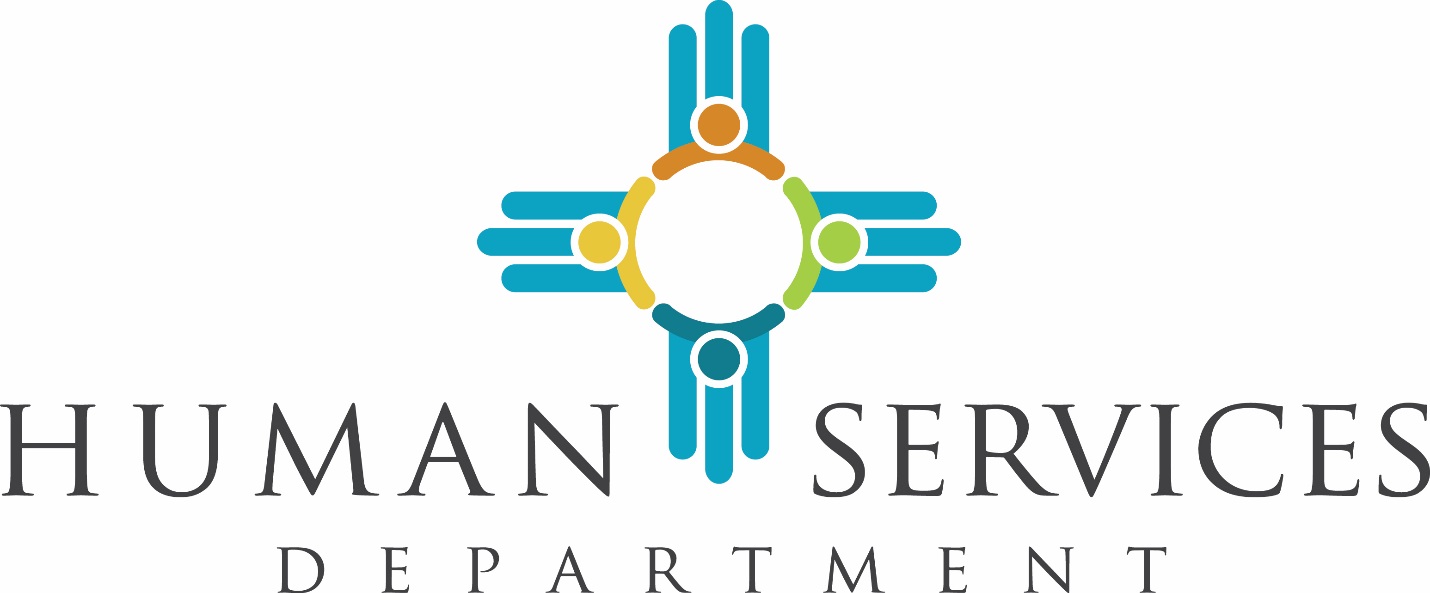 MITA 3.0 State Self-Assessment (SS-A)Version 1.3State of New Mexico Medical Assistance Division of the Human Services Department June 23, 2015Document InformationDocument Revision HistoryTable of ContentsTable of TablesTable 1 - New Mexico Business Process Model	16Table 2 - Subject Matter Expert Inventory	21Table 3 - Stakeholder Data Exchange Inventory	28Table 4 - Systems and Applications Inventory	28Table 5 - Acronyms and Definitions	33Table 6 - New Mexico Vision and Objectives	44Table 7 - Stakeholders and Data Exchanges	47Table 8 - Business Relationship Management BA Profile	61Table 9 - Care Management BA SS-A Profile	63Table 10 - Contractor Management BA SS-A Profile	64Table 11 - Eligibility and Enrollment Management BA SS-A Profile	65Table 12 - Financial Management BA SS-A Profile	66Table 13 - Member Management BA SS-A Profile	68Table 14 - Operations Management BA SS-A Profile	69Table 15 - Performance Management BA SS-A Profile	70Table 16 - Plan Management BA SS-A Profile	71Table 17 - Provider Management BA SS-A Profile	72Table 18 - Business Architecture SS-A Gap Capability Resolution Descriptions	73Table 19 - Business Architecture SS-A Resolution Priority	74Table 20 - Business Architecture SS-A Profile	78Table 21 - State of New Mexico Data Management Strategy	83Table 22 - Information Architecture SS-A Gap Capability Resolution Descriptions	85Table 23 - Information Architecture SS-A Resolution Priority	86Table 24 - Information Architecture SS-A Profile	88Table 25 - Technical Architecture SS-A Gap Capability Resolution Descriptions	95Table 26 - Technical Architecture SS-A Resolution Priority	96Table 27 - Technical Architecture SS-A Profile	102Table 28 - Seven Standards and Conditions SS-A Profile	105Table 29 - Technology Gap Resolution Roadmap	112Table 30 - Policy Development and Evaluation	117Table of FiguresFigure 1 - Approach and Methodology	14Figure 2 - To-Be Concept of Operations Diagram	57Figure 4 - Call Center RFP Timeline	118Figure 5 – Systems Integrator RFP Timeline	118Figure 6 - Data Services RFP Timeline	119Figure 7 -Quality Assurance RFP Timeline	119Figure 8 - Population Health Management RFP Timeline	119Figure 9 - Financial Services RFP Timeline	119Executive SummaryThe Centers for Medicare and Medicaid Services (CMS) released the Medicaid Information Technology Architecture (MITA) Framework, final version 3.0 in March 2012 (http://medicaid.gov/medicaid-chip-program-information/by-topics/data-and-systems/mita/medicaid-information-technology-architecture-mita-30.html).  The MITA 3.0 State Self-Assessment (SS-A) is an essential planning tool for improving Medicaid services and the effectiveness of the New Mexico State Medicaid Agency (SMA).  The MITA  SS-A will provide the foundation for planning and implementing New Mexico’s Medicaid Management Information System (MMIS) Replacement initiative.  MITA assessments are instrumental in securing federal funding for state Medicaid technology initiatives and capturing both the “As-Is” and “To-Be” of the state’s Medicaid Enterprise.   MITA assessments also provide roadmaps for states in designing and implementing Medicaid technology initiatives.  In 2014, the State of New Mexico awarded a contract to First Data and netlogx to establish a PMO Team. This Project Management Office (PMO) Team initiated work to complete the New Mexico MITA SS-A based on the 3.0 version of the Framework by building upon New Mexico’s previously completed MITA 2.01 SS-A, referencing the information about the organization, systems, and stakeholders. This Executive Summary provides an overview of the New Mexico MITA 3.0 assessment strategy and results to include the following:Approach and MethodologyMITA BaselineConcept of OperationsState Self-Assessments:As-IsTo-BeAs-Is/To-Be Gap AnalysisBusiness Architecture SS-AInformation Architecture SS-ATechnical Architecture SS-AMITA Seven Standards and Conditions SS-AThe MITA RoadmapApproach and MethodologyThe MITA 3.0 SS-A approach and methodology used the MITA expertise of the PMO Team in collaboration with the Subject Matter Experts (SMEs) identified by the New Mexico State Medicaid Agency.   The foundation of the New Mexico MITA SS-A approach was built to accommodate the current workload of the State SME’s.  The goal was to minimize the burden on the State staff while completing this comprehensive assessment of the New Mexico’s Medicaid Business, Information, and Technical Architectures. The PMO Team’s first focus was on research and analysis activities to gain a thorough understanding of the New Mexico State Medicaid Agency.  They gathered documentation and used their understanding of MITA to complete the As-Is Assessment for the New Mexico Business, Information, and Technical Architectures.  The draft assessment results were shared with the New Mexico State Medicaid Agency SMEs for their review and validation.  New Mexico State Medicaid Agency SMEs were requested to validate the results with all appropriate parties as necessary.  Additional information provided during this review and validation process was incorporated to complete this MITA 3.0 SS-A.  The resulting New Mexico MITA 3.0 SS-A was developed in accordance with the guidelines established by CMS in the MITA Framework, version 3.0, SS-A Companion Guide. The MITA 3.0 SS-A was divided into four (4) major phases: MITA BaselineConcept of OperationsState Self-Assessments including visioning sessions*MITA Roadmap*Visioning sessions were held with SMEs identified by the New Mexico State Medicaid Agency.MITA BaselineThe MITA Baseline discovers and defines the critical information about the New Mexico Medicaid Enterprise in terms of business, people, systems, and vocabulary.  The MITA 3.0 Framework defines the Medicaid Enterprise in the MITA context as three (3) spheres of influence.  At the core of the Enterprise is the domain where federal matching funds apply.  In New Mexico, this core would be defined as the State Medicaid Agency (SMA).  The sphere that circles this core State Medicaid Agency reflects the interfaces and bridges between the State Medicaid Agency and the Medicaid stakeholders such as providers, recipients, other state and local agencies, CMS, and other federal agencies.  The outermost sphere of influence is characterized by the exchange of information or influence without involvement of any matching federal funds for the State Medicaid Agency and includes entities such as the Office of the National Coordinator for Health Information Technology (ONC).  New Mexico defines its Medicaid Enterprise as, “all stakeholders that are involved in the management, administration, oversight, delivery or consumption of Medicaid services.” The first activity in the MITA Baseline defines the scope of the State Medicaid Agency by comparing the New Mexico Medicaid business to the MITA 3.0 Business Process Model.  Building upon the analysis of the New Mexico Business Process Model completed as part of the MITA 2.01 SS-A, the PMO Team completed a mapping of the New Mexico business processes to the MITA 3.0 Business Process Model and discovered that New Mexico currently performs 78 of the 80 MITA business processes.  Because New Mexico does not charge member copays or operate a spend-down program, the two business processes related to those activities are not required (MITA Processes: FM08 Prepare Member Premium Invoice and OM20 Calculate Spend-Down Amount).   The second activity in the MITA Baseline was designed to understand the organization that supports the New Mexico State Medicaid Agency.  The result of this activity is a SME Inventory (Section 3.2) that identifies SMEs for each New Mexico business process.  During the Baseline activities, the PMO Team also documented external State Medicaid Agency stakeholders.  This stakeholder list was organized by MITA Business Area and establishes the stakeholder Data Exchange Inventory that was used in developing the Concept of Operations and Information Architecture SS-A. Building upon an understanding of the processes and people, the next activity identified the systems and applications that are included in the State Medicaid Agency per business process area.  This activity included identifying new systems such as ASPEN and enhancements to the existing MMIS that were implemented since the completion of the MITA 2.0 SS-A.  This resulted in a crosswalk documented in the Systems and Applications Inventory (Section 3.4).The final activity of the MITA Baseline establishes the common vocabulary for the SS-A.  Throughout the MITA SS-A activities, the PMO Team captured acronyms and definitions (Section 3.5) and documented definitions for reference in this SS-A, as well as throughout the remainder of the MMIS Replacement project.Concept of OperationsThe Concept of Operations (COO) provides a framework to describe the transformation of the As-Is operations to the To-Be environment from a business perspective.  Visioning Sessions were conducted with the New Mexico State Medicaid Agency SMEs and enterprise partners SMEs in the fall of 2014 and the output was a series of recommended improvements aligned to the New Mexico Medicaid objectives. The resulting objectives and the corresponding improvements focused on:Modernizing the Medicaid ProgramOperating the Medicaid Program within Budget Constraints by Controlling Costs and Focusing on Quality over QuantityAdopting and Using Health Information TechnologyImproving Program Integrity and Combatting Health Care Fraud, Waste, and AbuseImproving Health Outcomes for New MexicansIncreasing Administrative Efficiencies for the Determining Participant Application and Eligibility ProcessIntegrating New Mexico’s Behavioral Health System within the Changing Healthcare EnvironmentUpgrading and/or Replacing IT Systems for Improved Simplicity and Better EfficienciesImproving New Mexico’s Business Systems and ServicesBuilding upon the MITA Baseline, the Concept of Operations identifies each key Stakeholder of the New Mexico State Medicaid Agency and identifies the current (As-Is) and future (To-Be) Data Exchanges.  The results demonstrate evolution of the types of information and the methods of exchange that will occur with the Providers, Managed Care Organizations (MCOs), Recipients, CMS, and other State, Local, and Federal agencies as well as Other Payers. The transformation of the State Medicaid Agency will be driven by external legislation, the design of an MMIS Modular Framework approach, policy, and other drivers.  As New Mexico responds to State drivers such as New Mexico’s Managed Care Program, Centennial Care, projects such as the MMIS Replacement Project with the resulting New Mexico MMIS Modular Framework approach, and the ASPEN eligibility and enrollment system, the State will also be faced with ongoing compliance requirements of the Health Insurance Portability and Accountability Act (HIPAA), the Affordable Care Act, and the Health Information Technology for Economic and Clinical Health Act (HITECH).  In addition, the State may also be driven to change by CMS’ vision defined in the CMS Medicaid Moving Forward (MMF) report.  Emerging technology and standards such as Service Oriented Architecture (SOA), Cloud Computing, and Health Level-7 (HL7) standards may contribute or enable the State to achieve their future vision. The Concept of Operations concludes by presenting conceptual diagrams of the current As-Is Concept of Operations and the future To-Be Concept of Operations. State Self-Assessments The MITA SS-A activities are comprised of evaluating each Architecture of the State Medicaid Agency against a corresponding Capability Matrix.  The Capability Matrix defines conditions that correspond to a level of maturity.  The Assessment is completed in three (3) steps, 1) As-Is Assessment, 2) To-Be Assessment, and 3) Gap Analysis and is presented for each architecture in the following sections of this document:Section 5.0 Business Architecture State Self-AssessmentSection 6.0 Information Architecture State Self-AssessmentSection 7.0 Technical Architecture State Self-Assessment As-Is Assessment The first step assesses the State’s current condition and selects an As-Is maturity level that best describes the current New Mexico SMA.  Utilizing the information that the PMO Team gathered during the MITA Baseline, they completed the As-Is Assessment for the Business, Information, and Technical Architectures and Seven Standards and Conditions.These As-Is Assessment results were shared with the State SMEs for their review and comment.  The PMO Team adjusted the As-Is results based on the comments provided by the SMEs.To-Be AssessmentUpon completion of the As-Is Assessment, the PMO Team used the information from the Visioning Sessions as well as the plans that were developed for input into the New Mexico MMIS Modular Framework approach to identify the To-Be maturity levels for the Business, Information, and Technical Architectures and Seven Standards and Conditions.Gap AnalysisThe PMO Team evaluated the differences, or gaps, between New Mexico’s As-Is and To-Be maturity levels and developed resolution recommendations for each gap in four (4) major areas:OrganizationPolicy ProcessTechnologyThe results of these three (3) steps comprise the work that was done to complete the SS-A:Business Architecture SS-AThe results of the Business Architecture SS-A are presented in Profile Tables for the ten (10) Business Areas and summarized in Table 20. In summary, New Mexico’s Business Architecture is currently at MITA Maturity Level 1.  New Mexico plans to advance from their current Level 1 to an overall To-Be Maturity Level 4, driven primarily by the New Mexico MMIS Modular Framework approach that aims to achieve interstate data and system interoperability through standardization, reuse, and sharing.The major themes of the Business Architecture gaps, presented in Appendix B, were:Increasing automation and standardized business processes across the interstateAdopting national and industry standards for information exchangeIncreasing access to clinical dataWith that in mind, as each gap resolution would have an impact on the organization, the high priority gap resolutions focus on addressing impacts to the organization by conducting workforce impact analysis and transition plans.  Technology resolution recommendations focused on the implementation of a rules engine and the use of web services to support inoperability between systems.  Policy gap resolutions focused on developing and/or adopting regional standards and regional policies.  Process recommendations as the State moves to higher levels of maturity result in elimination of manual business processes.  For that reason, process gap resolutions focused on retiring manual processes and developing regionally standardized processes. Information Architecture SS-AThe results of the Information Architecture SS-A are summarized in a Profile Table (Table 24) that contains the ten (10) Business Areas. In summary, New Mexico’s Information Architecture is currently at MITA Maturity Level 1.  New Mexico plans to advance from their current Level 1 to an overall To-Be Maturity Level 4.Very similar to the Business Architecture gap resolutions, Information Architecture high priority gap resolutions focus on addressing impacts to the organization by conducting workforce impact analysis and transitions plans.  Policy gap resolutions focused on developing and/or adopting regional standards and regional policies.  Technology resolution recommendations focused on the implementation of an enterprise repository for data solutions.The Information Architecture SS-A also includes a New Mexico State Medicaid Agency Data Management Strategy (DMS).   This DMS documents the data management processes, techniques, and products needed by the State Medicaid Agency to achieve optimal sharing of State Medicaid Enterprise information. Technical Architecture SS-AThe results of the Technical Architecture SS-A are summarized in a Profile Table (Table 27) that contains the ten (10) Business Areas.  In summary, New Mexico’s Technical Architecture is currently at MITA Maturity Level 1.  New Mexico plans to advance from their current Level 1 to an overall To-Be Maturity Level 4.Very similar to the Business and Information Architecture gap resolutions, Technical Architecture high priority gap resolutions focused on addressing impacts to the organization by conducting workforce impact analysis and transitions plans.  Policy gap resolutions focused on developing and/or adopting regional standards and regional policies.  Technology resolution recommendations focused on the implementation of a portal services, business intelligence and data analytics, and electronic document management systems. Seven Standards and Conditions AssessmentThe results of the Seven Standards and Conditions SS-A are summarized in a Profile Table (Table 28) that contains the ten (10) Business Areas.   In summary, New Mexico’s Seven Standards and Conditions results demonstrate that New Mexico is currently at MITA Maturity Level 1.  New Mexico plans to advance from their current Level 1 to an overall To-Be Maturity Level 4.MITA RoadmapThe New Mexico To-Be was driven by the vision of the New Mexico MMIS Modular Framework approach to achieve interstate data and system interoperability through standardization, reuse, and sharing.  This Modular Framework approach proposes to procure systems and services within this Framework that will replace the current MMIS and establish a foundation that can be used across New Mexico’s Health and Human Services system. The subsequent RFP plan becomes the technology roadmap for New Mexico to achieve MITA Maturity Level 4.  Other parallel areas of focus are recommended in the areas of Organization, Policy, and Process.  The PMO Team encourages the State of New Mexico to focus efforts on analyzing the impact this transformation project will have on its workforce.  Policy development and maintenance will be very important throughout the transformation.  As processes and technology change, impact to policies must be continually assessed.  In addition, with the migration to MITA Maturity Level 4, there will be a greater need to develop and adopt regional standards and regional agreements to facilitate interstate sharing. As many of these standards do not exist, CMS provides guidance to states on achieving this goal.  In the process area, understanding current business processes will be important as the transformation from manual tasks to automation occurs. IntroductionThe purpose of this document is to provide the results of the MITA SS-A performed by the PMO Team in collaboration with SMEs from the State of New Mexico SMA. This MITA SS-A describes the State’s current environment and defines the path for the State Medicaid Agency to migrate to a broader Medicaid Enterprise over the next five (5) years, shifting focus to standardized and expanded information sharing and the ability to make better decisions with that information, resulting in improved population health management, and improving the client experience.  The results of this MITA SS-A will serve as a strategic planning tool and facilitate the modernization of the New Mexico State Medicaid Agency and its systems, processes, and services.     Approach and Methodology The diagram below illustrates the steps taken to gather the information and create the components of the MITA SS-A:Figure  - Approach and MethodologyThe PMO Team facilitated a series of visioning sessions with SMEs from the New Mexico State Medicaid Agency and enterprise partners. The purpose of the visioning sessions was to solicit ideas and desired improvements across the SMA. The output from the visioning sessions was one of the components for developing the New Mexico State Medicaid Agency vision (To-Be). The PMO Team conducted an extensive review of existing State documentation to become familiar with the New Mexico SMA and then gathered information from New Mexico websites, and obtained documentation from the State. The documentation that was utilized included the New Mexico MITA 2.01 SS-A, policy manuals, organization charts, strategic planning documents, vendor contracts, the State Medicaid Health Information Technology Plan (SMHP), and Advanced Planning Documents (APDs). The complete inventory of documents that were used to develop the SS-A are available in the Document Library located in Project Documents/PMO Deliverables/Deliverables/Deliverable 5/MITA/June Submission/Supporting Evidence Documentation.After reviewing the existing documentation, the PMO Team conducted internal meetings and determined the As-Is maturity levels for the Business, Information, and Technical Architecture.  The PMO completed the Business Capability Matrices (BCMs), Information Capability Matrices (ICMs), and Technical Capability Matrices (TCMs), and  presented the results to the New Mexico SMEs to validate the accuracy of the content. The SMEs were also presented with the documentation that was used to determine the capabilities.The New Mexico SMEs reviewed the BCMs, ICMs, and TCMs and requested any necessary revisions to the matrices.  The SMEs provided supporting documentation to allow the PMO Team to validate the changes to the assessed capabilities in the matrices, revise the matrices based on the information provided by the State, and the finalized documentation was used to complete the New Mexico MITA 3.0 SS-A.  All State comments on the draft documents were maintained and are available on the Document Library located in Project Documents/PMO Deliverables/Deliverables/Deliverable 5/MITA/June Submission/Supporting Evidence Documentation.MITA SS-A BaselineThe MITA SS-A Baseline contains critical information that was used as the foundation for the document. As described in Section 2.1 Approach and Methodology, the PMO Team conducted an extensive review of New Mexico documentation. The following components comprise the MITA SS-A Baseline:New Mexico Business Process ModelSubject Matter Expert InventoryStakeholder Data Exchange InventorySystems and Applications InventoryCommon Acronyms and DefinitionsNew Mexico Business Process ModelThe New Mexico Business Process Model (BPM) was developed by reviewing the business processes identified in the New Mexico MITA 2.0 SS-A and comparing the results to the MITA 3.0 Framework Business Process Model, documenting any missing processes along the way.  The MITA SS-A 3.0 Framework BPM is comprised of eighty (80) business processes.  The Member Management business area, comprised of four (4) business processes, has not been defined by CMS.  The PMO MITA SMEs addressed these four (4) processes using their best understanding of CMS’ intentions for these processes.  The PMO Team also worked with State staff to identify the processes that should be included in the New Mexico BPM and those processes were added, as appropriate. New Mexico performs 78 of the 80 business processes identified in the MITA 3.0 Framework. Based on the current scope of the New Mexico Medicaid program, there are two (2) business processes that are not applicable to the New Mexico BPM.  These processes are OM20 Calculate Spend-Down Amount and FM08 Prepare Member Premium Invoice.  State staff also identified, where applicable, the New Mexico-specific business process name. The results of the analysis of the New Mexico BPM are in the table below. The business processes that are not performed by New Mexico are highlighted in green font. Table  - New Mexico Business Process ModelSubject Matter Expert InventoryFor each business process that was assessed for the MITA SS-A, a primary State contact was identified. This contact person was responsible for coordinating efforts to gather and validate information with other agencies and within the New Mexico State Medicaid Agency.  The table below identifies the primary contact, their current business unit, and the business processes for which they were responsible.  This table does not identify the numerous SMEs who contributed to the completion of this MITA SS-A under the coordination of the primary contacts listed below. Table  - Subject Matter Expert Inventory Stakeholder Data Exchange InventoryThe PMO Team reviewed documentation to identify data exchanges for the New Mexico SMA.  In line with MITA 3.0 guidelines, information was compiled for those data exchanges that occur among stakeholders identified in the New Mexico BPM.  Identifying the data exchanges that occur among the New Mexico State Medicaid Agency and its stakeholders supported the development of the Concept of Operations and the Information Architecture SS-A.  In accordance with the MITA 3.0 Framework, Part I, Appendix A, Concept of Operations, these data exchange stakeholders comprise conceptual groupings of individuals or organizations.  Additional information about the stakeholders and the data they exchange with the Medicaid Agency is supplied in Section 4.2 Stakeholders and Data Exchanges.In the context of this assessment Other State Agencies referenced below include but are not limited to ALTSD, BHSD, CYFD, and DOH.Table  - Stakeholder Data Exchange InventorySystems and Applications InventoryThe PMO Team created a preliminary system inventory and application list by reviewing State-supplied documents, including the New Mexico MITA 2.01 SS-A and the SMHP.  As Business Capability Matrices (BCMs) were created, applications that were used to perform the MITA Business Processes were identified. The System Inventory was then mapped to the MITA Business Processes that utilize the systems to establish a complete crosswalk between those systems and their respective MITA Business Process and Business Area. The completed system inventory, validated by appropriate State SMEs, is presented in the table below. Table  - Systems and Applications InventoryAcronyms and DefinitionsAcronyms and Definitions that pertain to this document are listed below. Table  - Acronyms and DefinitionsConcept of OperationsThe Concept of Operations is a high level description of how the State of New Mexico will deploy and operate the Medicaid business processes to achieve the desired future environment and what that transformation will look like from a business perspective. The Concept of Operations is the structure for defining and documenting the Medicaid Enterprise vision for the future. It includes operational scenarios to demonstrate a transformation of the Medicaid Enterprise over time from the As-Is operations to the To-Be environment.The Concept of Operations consists of the following components:Vision for the Medicaid Enterprise – This vision lays the foundation for the transformation of the Medicaid Enterprise by setting targets and business capability improvements in connection with the Business Architecture SS-A. The State’s vision is mapped to the MITA goals and objectives to demonstrate the commonality of the goals between the Medicaid Enterprise and MITAStakeholders and Data Exchanges – In this section, the Business Process Owners have identified who the major stakeholders are in the Medicaid Enterprise. The data exchanges define the information that is exchanged among the stakeholders within the Medicaid Enterprise in the current environment and how data exchanges will transform as the business matures Interactions between the New Mexico Medicaid Enterprise and the stakeholders identified in Section 3.3 are summarized in this sectionTransformation Drivers and Enablers – In this component, the policies, initiatives, conditions, resources, and forces that will support the transformation of the Medicaid Enterprise are defined  As-Is Concept of Operations – This section defines the performance level of the existing Medicaid Functions.  The As-Is operations are the starting point for the transformation of the Medicaid EnterpriseTo-Be Concept of Operations – This component reflects changes that are expected in the way the Medicaid Enterprise does business once the To-Be capabilities are achievedNM Vision for the Medicaid Enterprise CMS, in the MITA Framework, version 3.0, identifies MITA as a primary enabler of the Medicaid mission. As such, MITA has its own goals and objectives.  The MITA goals and objectives provide the platform for the transformation defined in the Concept of Operations.MITA Goals and Objectives:Develop seamless and integrated systems that communicate effectively to achieve common Medicaid goals through interoperability and common standardsPromote an environment that supports flexibility, adaptability, and rapid response to changes in programs and technologiesPromote an enterprise view that supports enabling technologies aligned with Medicaid business processes and technologiesProvide data that is timely, accurate, usable, and easily accessible in order to support analysis and decision making for health care management and program administrationProvide performance measurement for accountability and planningCoordinate with public health and other partners and integrate health outcomes within the broader Medicaid community as defined in the MITA Framework, version 3.0The future vision for the New Mexico State Medicaid Agency was developed by conducting a series of visioning sessions with select SMEs from the New Mexico State Medicaid Agency and related partners from ALTSD, ASD, BHSD, CYFD, DOH, HSD, OGC and OIG in order to solicit the technology and business needs necessary to support the Medicaid program over the next five (5) years.Simultaneously, the PMO Team worked with the New Mexico State Medicaid Agency executives to discuss their five-year vision for the replacement of their MMIS.  These MMIS Replacement and Procurement Strategy sessions resulted in the development of the MMIS Modular Framework approach.  This approach to the Information System for the State Medicaid Agency proposes to replace the existing MMIS through a series of procurements of MMIS modules that establish a foundation for the Medicaid Enterprise that can be extended to a broader New Mexico Health and Human Services (HHS) Enterprise.  The planned State of New Mexico MMIS Replacement Strategy is also aligned to all CMS Seven Standards and Conditions. The output from the visioning sessions was integrated into other strategic planning guidance and documentation, such as the New Mexico State Medicaid Agency 2016 Strategic Plan and the State Medicaid Health Information Technology Plan (SMHP). The following table provides a summary of the high-level future Medicaid-related objectives that were derived from these activities. Where applicable, the corresponding MITA objective is also provided. Table  - New Mexico Vision and ObjectivesStakeholders and Data ExchangesIn the State of New Mexico, there are a number of stakeholders who exchange information with the SMA.  In accordance with the MITA 3.0 Framework, Part I, Appendix A, Concept of Operations, these data exchange stakeholders are comprised of conceptual groupings of individuals or organizations.  The information that these stakeholders provide is critical to the operations and success of the Medicaid program.  The table below identifies the primary data exchange stakeholders and a high-level view of the data (information) that is exchanged with the New Mexico SMA, provides a description of how data is exchanged with the State Medicaid Agency in the As-Is environment, and explains how data exchanges with the State Medicaid Agency To-Be could transform.Table  - Stakeholders and Data ExchangesTransformation Drivers and EnablersTransformation drivers are defined as key initiatives, policies, or legislation that are used to spur change within an industry.  States respond to many drivers that require the Medicaid Program to change.  Some drivers come from CMS strategic plans and directives.  Others come from State political and consumer pressures, demographic shifts, or pandemic threats, to name a few.  Transformation enablers are defined as capabilities and resources that contribute to the transformation within an industry.  The development of new technologies and standards enables and supports the improvements forecast for the Medicaid Enterprise. The following technical, legislative, and policy enablers and drivers facilitating the Medicaid transformation were identified for the New Mexico SMA.  The reader should be aware that this is not an exhaustive list of drivers and enablers, and that this list will evolve and change over time. DriversMITA Framework, version 3.0 and Seven Standards and Conditions:  MITA is intended to foster integrated business and IT transformation across the Medicaid enterprise.  It will establish national guidelines for technologies and processes that can enable improved program administration for the Medicaid Enterprise.  The MITA initiative includes an architecture framework process and planning guidelines for enabling state Medicaid Enterprises to meet common objectives within the framework while supporting unique local needs.Centennial Care:  Under the Section 1115 Research and Demonstration Waiver, New Mexico created a comprehensive managed care delivery system under which contracted health plans offer the full array of current Medicaid services, including acute, behavioral health, home and community based, and long term institutional care. MMIS Replacement Project/MMIS Modular Framework:  Replaces the current MMIS in order to comply with requirements established by CMS, support expansions and improvements in the State Medicaid program, and ensure other compliance requirements found in federal and state laws or regulations through a MMIS Modular Framework  approach.  This approach proposes to replace the existing MMIS through a series of procurements of MMIS modules (comprised of numerous functional components) that establish a foundation for the Medicaid Enterprise that can be extended to the broader New Mexico Health and Human Services (HHS) Enterprise.  HIPAA:  The Health Insurance Portability and Accountability Act (HIPAA) of 1996 protects health insurance coverage for workers and their families when they change or lose their jobs, requires the establishment of national standards for electronic health care transactions, and requires establishment of national identifiers for providers, health insurance plans, and employers.  The CMS administer and enforce the HIPAA Administrative Simplification Rules, including the Transactions and Code Set Standards, Employer Identifier Standard, and National Provider Identifier Standard.  The HIPAA Enforcement Rule provides standards for the enforcement of all the Administrative Simplification Rules.  http://www.hhs.gov/ocr/privacy/hipaa/administrative/enforcementrule/index.htmlState Innovation Model (SIM) Grant:  New Mexico will engage a diverse group of stakeholders—including public and commercial payers, providers and consumers—to develop a State Health Care Innovation Plan.  States receiving Model Design awards under the State Innovation Models initiative will have twelve (12) months to submit their State Health Care Innovation Plans to CMS.CMS Medicaid Moving Forward (MMF) Vision:  A document produced by CMS that details goals and programs they would like SMAs to prioritize.  The MMF identifies opportunities, tools, and resources for States to improve their Medicaid programs.  This was identified as a driver for New Mexico because many of the New Mexico State Medicaid Agency Strategic objectives are consistent with the concepts in the MMF Vision.  The 2013 MMF report identifies the following objectives:Connecting People to Coverage:Modernizing Eligibility & EnrollmentEnhanced Funding for Eligibility System Improvements Model Single, Streamlined ApplicationTargeted Enrollment StrategiesFlexible Coverage Options  Improving Quality of Care Through Payment and Delivery Reforms:Collaborations to Transform Delivery and Payment SystemsTackling the Specific Care ChallengesPrevention ActivityImprovements in Long Term Services & SupportsImproving Quality of Care​Modernizing Business Processes:Streamlining State Plan SubmissionsSimplified Processes to Support States’ Transition to MAGITransformed Medicaid Statistical Information System (T-MSIS)Performance IndicatorsAdditional Accountability for Medicaid ExpendituresICD-10:  On January 16, 2009, the Department of Health and Human Services (HHS) released the HIPAA Administrative Simplification:  Modifications to Medical Data Code Set Standards to Adopt ICD-10-CM and ICD-10-PCS Final Rule (CMS-0013-F).  The compliance date for implementation of the ICD-10-CM/PCS Coding System is October 1, 2015 for all covered entities. http://www.gpo.gov/fdsys/pkg/FR-2014-08-04/pdf/2014-18347.pdfAffordable Care Act:  The Affordable Care Act of 2010 establishes comprehensive health care insurance reforms that aim to increase access to health care, improve quality and lower health care costs, and provide new consumer protections.  Section 1561 of the Affordable Care Act requires the HHS, in coordination with the Health Information Technology (HIT) Policy Committee and the HIT Standards Committee, to develop the following recommendations for interoperable and secure standards and protocols that facilitate electronic enrollment of individuals in Federal and State health and human services programs. http://www.hhs.gov/healthcare/rights/law/index.htmlHITECH Act:  The Health Information Technology for Economic and Clinical Health (HITECH) Act of 2009 provides HHS with the authority to establish programs to improve health care quality, safety, and efficiency through the promotion of health IT, including electronic health records and private and secure electronic health information exchange.  The Medicaid EHR Incentive Program is addressed in Section 4201 of the HITECH Act. http://healthit.gov/sites/default/files/hitech_act_excerpt_from_arra_with_index.pdfEnablersMMIS Replacement Project:  Although the MMIS-R project was identified as a driver, the services and technologies that are implemented as a result of the project are also an enabler.Enterprise Architecture:  The Medicaid Enterprise has evolved beyond the individual state MMIS.  MITA defines the Medicaid Enterprise in the MITA context as three (3) spheres of influence:Domain of State Medicaid operations to which federal matching funds applyInterfaces and bridges between the Medicaid Agency and Medicaid stakeholders, including providers, beneficiaries, other state and local agencies, other payers, CMS, and other federal agenciesSphere of influence that touches MITA (e.g., national and federal initiatives, Development Standards Maintenance Organizations (DSMO), and other federal agencies)The three (3) architectural components of the MITA 3.0 Framework provide the States with the business methods, analytical techniques, and conceptual tools to understand and document the structure and dynamics of an enterprise.Service Oriented Architecture (SOA):  SOA services define interfaces in terms of protocols and functionality as opposed to externally facing Application Programming Interface (API) services, based on particular rule sets and specifications to facilitate communication needs.  Since SOA services provide a control on how to process and record data within the organization, the SOA services are ideal for reuse purposes. On the other hand, API services satisfy a different need in that they extend the capabilities and features of systems to create new partnership opportunities with outside entities. Health Level 7 (HL7) Standards:  HL7 and its members provide a framework (and related standards) for the exchange, integration, sharing, and retrieval of electronic health information.  These standards define how information is packaged and communicated from one party to another, setting the language, structure, and data types required for seamless integration between systems.  HL7 standards support clinical practice and the management, delivery, and evaluation of health services, and are recognized as the most commonly used in the world. http://www.hl7.org/implement/standards/Cloud Computing:  Cloud Computing is a design principle that provides resources on demand via a computer network, regardless of the location or owner of the data.
Traditionally, the MMIS relied on a centralized model with the applications, databases, email, and other services residing on the stakeholder’s computer or through a sign-on to a centralized server.  States should pursue a service-based and cloud-first strategy for system development.  States will identify and discuss how they will identify, evaluate, and incorporate commercially or publicly available off-the-shelf or open source solutions, and discuss considerations and plans for cloud computing.Cloud Computing converts this paradigm to using the stakeholder’s computer as a vehicle to access multiple applications and/or data sources without changing from systems or software.  Similar to the internet search engines, the stakeholder navigates through the network accessing services as needed.  This model introduces layers to system design:Client – Consists of the software and hardware layer designed for delivery of services within the networkApplication – Introduces the concept of Software as a Service (SaaS) that delivers software over the internet, rather than installing the software on the stakeholder's system, which simplifies maintenance and supportPlatform or Platform as a Service (PaaS) – Creates a computing platform and/or solution stack that deploys applications without cost and complexity of individual licenses installed on computersInfrastructure or Infrastructure as a Service (IaaS) – Also referred to as virtual platforms. Rather than multiple, individualized state-focused MMIS systems, States may collaborate to deploy a single MMIS or eligibility system with each state paying for resources consumedCommon Interoperability and Access Services:  State Medicaid Enterprises will ensure seamless coordination and integration with the Health Insurance Exchange (HIX) (whether run by the state or federal government), and allow interoperability with health information exchanges, public health agencies, human services programs, and community organizations providing outreach and enrollment assistance services.CMS expects that a key outcome of the government’s technology investments will be a much higher degree of interaction and interoperability that will maximize value and minimize burden and costs on providers, beneficiaries, and other stakeholders.HITECH is orchestrating the coordination of electronic health records.  The Affordable Care Act of 2010 established Health Insurance Exchanges (HIX) for one-stop shopping of health plans and shared eligibility services.  This legislation drives changes to the Health Care and Health Insurance industries to include the utilization of performance standards and beneficiary-centric operations.Customer Relationship Management Application:  A strategy that uses technology to organize, automate, and synchronize business processes.  Originally, applied in the private sector to track the needs of company clients, this concept also pertains to the health care insurance industry.  As it relates in the MITA 3.0 Framework, this concept focuses on:Beneficiary and provider access to EHR dataIndividual access to health insurance alternativesAs-Is Concept of Operations NarrativeThe As-Is Concept of Operations describes the New Mexico State Medicaid Agency operations as they exist today.  In general, different departments perform many activities to support Medicaid operations and many operations are manual or use isolated automated processing.  Claims adjudication is primarily automated, and the State has Member and Provider portals to support provider enrollment and services to members.  Despite widespread automation, New Mexico spends the bulk of its time and energy on administrative operations. Based on the business processes performed within each MITA business area, Medicaid functions were created to categorize the As-Is business processes.  The Medicaid business functions are not the same as the MITA Business Areas; they more closely align with the business functions performed by the SMA. A summary of each Medicaid business functions’ As-Is capabilities are provided below. Member Eligibility and Enrollment Business Functions:  incorporates benefit plan administration, eligibility determination, enrollment, and disenrollment in programs, and beneficiary services business categories.Applicants apply for Medicaid benefits using automated (YES-NM and the Federally Facilitated Marketplace or FFM) and manual (submitting paper applications) methods. Exchange of information between the FFM and ASPEN occurs throughout the day for inbound exchanges and daily via batch processing for outbound exchangesMember eligibility inquiries by providers are made via phone or the EDI 270/271 transactions.  Members can inquire about their eligibility through the YES-NM portal or the Medicaid Member portal. Disenrollment requests, which may include removal from Medicaid Program eligibility or removal from health plan enrollment, can take more than one business day to process Provider and Contractor Management Business Functions:  groups business categories associated with contracts for provider participation, managed care, and any number of other services. Management of administrative and managed care contract functions are also within this category. Providers must enroll separately in each Medicaid program in which they want to participate. Enrollment activities require an enormous amount of administrative effort by the providers. Providers are not able to easily obtain information on other participating providers and face constraints in being able to refer members to appropriate specialtiesApplications are manually reviewed by the State Medicaid Agency for required information. Paper forms are still used and provider portal applications are also accepted, but must be sent back for physical signature on paperProvider enrollment information validations use an automated screening tool that validates SSN, NPI, license information, etc.  Provider portal applications must be sent back to providers to answer questions and are then sent back to Medicaid via fax or emailContract information is managed using paper and faxes. Contractor information is validated using manual lookup via the USPS website and other manual methodsOutreach to potential contractors is performed using formal letters, email, meetings, phone calls, and the State’s General Services Department and HSD websites.  Programs do not collaborate to share analysis/performance measures. Departments manage contracts separately and do not have a centralized repositoryPayment Management Business Functions:  includes all business categories associated with determining payment, making payment, collecting receivables, and reporting for these functions.  This business area includes encounters and claims and coordination of benefits activities.Medicaid determines that recipients have other insurance post payment and contacts the provider or other payer to collect repayment (pay and chase)MCOs submit encounter data using NCPDP and HIPAA 837 file formats within five (5) days of payment cycle completionProviders receive payment by EFTClaims are adjudicated daily and batched for payment processing and remittance advice generation on a weekly basis. Some paper RAs are generated to providersCapitation payments are processed on a monthly basis utilizing HIPAA transaction standardsUtilization and Quality Management Business Functions:  is a business area that brings together various business categories that share common goals for compliance management, ensuring the quality of care received by beneficiaries, and controlling costs.  Functions also include service authorization and case management. Health Spotlight and the Fraud and Abuse Detection System (FADS) are used to detect fraud and conduct utilization reviewsExcel spreadsheets are used to manage cases Sampling for the creation of Member Explanation of Medicaid Benefits is done by the MMIS, automatically selecting the 250th member each month The Case Management process is performed by MCOs and other State agencies, such as DOH, for Medicaid recipientsInformation Management Business Functions:  covers business categories associated with internal information maintenance, retrieval, and reporting within the Medicaid Agency.  Business categories include communication with providers and members, external reporting, and strategic planning. Marketing plans are developed for specific populations with targeted demographics for member outreachMember outreach materials are largely prepared manually and are functionally, linguistically, culturally, and competency appropriateMember outreach is provided via the New Mexico YES website and the Medicaid Member portalA Provider portal is utilized along with other communication mediums such as newsletters and messages on remittance advices to communicate with providersProgram strategies and plans are manually developed and posted to the Medicaid website and distributed to other State agencies and CMSProgram strategies and plans are developed collaboratively with other entities within the State Medicaid AgencyImplementation of several operational activities can be traced to State strategies and plansExternal Data Sharing and Exchange Business Functions:  contains business categories to connect the Medicaid Agency with CMS, public health agencies, Centers for Disease Control and Prevention (CDC), and any other potential data exchange partner that agrees to adopt the standards and criteria that each Medicaid Agency specifies. Mechanisms for establishing business relationships vary with the entity, and include trading partner agreements, joint powers agreements, Memorandums of Understanding, and other contract vehiclesTrading partner agreements are available for download on the Provider portal, but the return process is via mail, fax, or email.  Trading partner agreements are maintained in the EDMSManaging business relationships is a manual process, utilizing telephone, paper, and email communicationsHIPAA standards are applicable to some agreements, but no other standards applyTo-Be Concept of Operations Diagram and NarrativeOnce the New Mexico Medicaid Enterprise achieves the desired future state, the primary functions of the Medicaid Program will transform from focusing on administrative functions to focusing on strategic planning.  The State Medicaid Agency will migrate to the broader Medicaid Enterprise, shifting the focus to standardized and expanded information sharing and the ability to make better decisions with the information, resulting in improved population health management, and improving the client experience.  The following To-Be Concept of Operations diagram displays a high-level view of the New Mexico Medicaid Enterprise after the transformation, and provides a narrative description of the target vision environment. Figure  - To-Be Concept of Operations Diagram 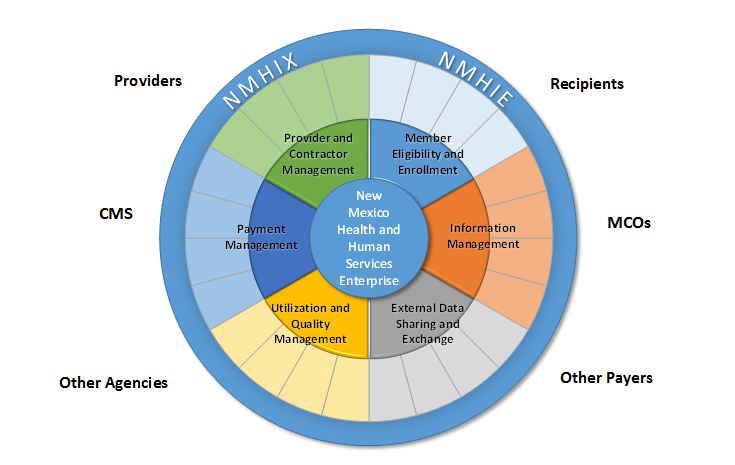 Member Eligibility and Enrollment Business Functions:Benefit and eligibility inquiries are made through a web interface or direct system to system communicationEligibility information for multiple programs is easily accessible through multiple points of access, including personal computers and mobile devicesEnrollment applications are submitted electronically with eligibility and enrollment responses, when possible, occurring in near real timeApplicants and providers have “one-stop shopping” to view benefit plansState uses automated verification sources to determine eligibility, reducing processing time for members to receive benefitsProvider and Contractor Management Business Functions:Providers including MCOs submit applications via a portal and little or no paper documentation is neededEmployer Identification Number (EIN), Social Security Number (SSN), and National Provider Identifiers (NPIs) are immediately verified on the enrollment application submission MCOs receive electronic notification of negotiated contract New Mexico State Medicaid Agency adjusts rates based on pre-defined rate structure with case-mix calculated from real time access to encounter and patient demographic data in the HIENew Mexico State Medicaid Agency terminates a provider immediately when CMS terminates or disenrolls them from MedicareNew Mexico Medicaid Enterprise conducts screening based on level of risk (i.e., limited, moderate, high) with automated exchanges with state and federal agenciesPayment Management Business Functions:Providers enter service information into the EHR, notifying the Medicaid Enterprise to trigger the claim adjudication processClaim adjudication results are immediately available upon submissionNew Mexico Medicaid Enterprise sends premium payments to MCO, other payers, and CMSFunds from CMS and the state are transferred electronicallyNew Mexico Medicaid Enterprise recovers payments from other payers and providers electronicallyNew Mexico Medicaid Enterprise collaborates with other payers to establish a hierarchy of rules to determine which payer pays first for which services and how much, and who is next in the chain of responsibilityUtilization and Quality Management Business Functions:Health information and clinical data updated real-time in the patient EHR, which is accessible by the patient, physician, care coordinator or other authorized entitiesProviders no longer request authorization.  Entry of diagnosis and plan-of-care information in to the EHR triggers a notification to the State through the Health Information Exchange (HIE). Clinical decision support rules assess the appropriateness of the service within the Medicaid benefit plan for the patient.  The provider receives immediate notification of approval or denial of serviceThe availability of comprehensive service information improves the accuracy of health status assessments and health outcome performance measurementsService performance and healthcare outcomes can be measured accurately based on the most current information available and historical recordStatewide clinical quality data registry is used to:Collect and aggregate key clinical quality dataDevelop benchmarks and other quality improvement reportingCollect and calculate clinical incentive metricsMeet federal requirements for Meaningful Use incentive payments to providersInformation Management Business Functions:Responses to inquiries from providers, members, other agencies, CMS, and the public are mostly real time through web-interfaced modular data storesEfficiencies in data collection and collaboration with other agencies improve the reliability of information for monitoring and reportingStandardized business rules-based benefit plans and access to EHR clinical information provide the New Mexico Medicaid Enterprise with immediate and consistent outcome information for decision-makingNear-real time communications are delivered to a portal, mobile device, or email addressExternal Data Sharing and Exchange Business Functions:Agreements are between the New Mexico Medicaid Enterprise and its partners, including collaboration amongst intrastate agencies, the interstate, and federal agenciesHealth and clinical information is available to those with authorization Information exchanged with federal and other external partners is current and accurateTransactions are replaced by standardized messages governed by service agreements between data exchange partners (manual exchange is obsolete or exceptional)The Concept of Operations provides a high level description of how the Medicaid Enterprise operates today and how it will operate in the future.  The BA, IA, TA, and 7S&C provide the detailed information that was used to develop the Concept of Operations and are used to track New Mexico’s progress towards meeting their goals. Business Architecture SS-A Results The Business Architecture portion of the SS-A defines the State’s As-Is and develops the targeted To-Be environment of the State Medicaid Agency with defined business capabilities in terms of MITA Maturity Levels 1 - 5.  The MITA Maturity Levels establish the boundaries for each level.  In general, the boundaries are:Level 1:  The State Medicaid Agency focuses on meeting compliance thresholds for state and federal regulations, aiming primarily at accurate enrollment of program eligibles and timely and accurate payment of claims for appropriate servicesLevel 2:  The State Medicaid Agency focuses on cost management and improving the quality of and access to care within structures designed to manage costs (e.g., managed care, catastrophic care management, and disease management)Level 3:  The State Medicaid Agency focuses on coordinating and collaborating with other agencies to adopt national standards and develop and share reusable processes to improve the cost effectiveness of health care service delivery.  The State Medicaid Agency promotes intrastate information exchange and business servicesLevel 4:  The State Medicaid Agency, now with widespread and secure access to clinical information, can improve health care outcomes, empower members and provider stakeholders, measure objectives quantitatively, and focus on program improvement.  The State Medicaid Agency promotes interstate information exchange and business servicesLevel 5:  The State Medicaid Agency focuses on fine-tuning and optimizing program management, planning, and evaluation, with national (and international) interoperability improvements that maximize automation of routine operationsThe Business Architecture is a collection of measurable qualities that are used to assess the capabilities of the State Medicaid business process model.  Qualities defined for each level differentiate clearly between the levels and show a realistic progression toward maturity for each business process.  The qualities, along with a brief description, that compose the MITA Maturity Model for the Business Architecture are defined below:Timeliness of Process:  Time lapse between the SMA’s initiation of a business process and attaining the desired result (e.g. length of time to enroll a provider, enroll a member, pay for a service, respond to an inquiry, make a change, or report on outcomes)Data Access and Accuracy:  Ease of access to data that the business process requires and the timeliness and accuracy of data used by the business processEffort to Perform, Efficiency:  Level of effort necessary to perform the business process given current resourcesCost Effectiveness:  Ratio of the amount of effort and cost to outcomeAccuracy of Process Results:  Demonstrable benefits from using the business processUtility or Value to Stakeholders:  Impact of the business process on individual members, providers, and Medicaid staffThe final component of the Business Architecture SS-A is an analysis of the gaps between the As-Is and To-Be assessment results. Business Architecture ScorecardEnhanced Business Architecture Scorecards were created for every business process identified in the New Mexico BPM in Section 3.1 and are presented in Appendix A, Business Architecture Scorecards.  The following summarizes the process that was used by the PMO team to create the scorecards for the BA, IA, TA, and 7 S&C. As-Is Assessment: Reviewed the business process template (BPT) provided in the MITA 3.0 Framework and added New Mexico-specific information identified from researched documentation Developed business process maps based on the BPT Determined the capabilities and entered the information into the scorecard and added supporting evidenceSubmitted draft scorecards to the State SMEs identified in Section 3.2 for validation and reviewModified scorecards based on feedback received from State To-Be Assessment:Conducted Visioning Session with the New Mexico State Medicaid Agency and enterprise partner SMEs Summarized five (5) year visioning results into recommended improvements Conducted MMIS Replacement and Procurement Strategy sessions with New Mexico State Medicaid Agency Executives resulting in the development of the MMIS Modular Framework approachIdentified key characteristics from the MMIS Modular Framework approach Mapped visioning recommendations and key characteristics to the most appropriate To-Be capabilitiesCompleted scorecards The New Mexico State Medicaid Agency Business Services descriptions have been documented in the Business Capability Matrices (BCM) for this SS-A.  The BCMs and the results of the Assessment are documented in the enhanced BA SS-A Scorecards with detailed capabilities and supporting evidence for every business process are located in Appendix A.The following sections provide a summary of the As-Is and To-Be results for each business area.Business Relationship Management BA SS-A SummaryThe Business Relationship Management business area is a collection of business processes that facilitates the coordination of standards of interoperability.  This business area defines the exchange of information and Trading Partner Agreements (TPA) between the Medicaid Enterprise and its partners, including collaboration among intrastate agencies, interstate agencies, and federal agencies.  These agreements contain functionality for interoperability, establishment of inter-agency Service Level Agreements (SLA), identification of the types of information exchanged, and security and privacy requirements.  The Business Relationship Management business area has a common focus (e.g., data exchange standards and SLA) and is responsible for the business relationship data store. The Business Relationship Management business area for the State of New Mexico consists of all four (4) business processes defined in the MITA 3.0 Framework.  All processes perform a mix of manual and automated activities, utilizing the Trading Partner Management System (TPMS) to track trading partner agreements.   New Mexico plans to advance from their current Level 1 business capability to an overall Level 4 for the Business Relationship Management business area.  The overall As-Is and To-Be capabilities for the business processes within the business area are summarized in the following profile table: Table  - Business Relationship Management BA ProfileCare Management BA SS-A SummaryThe Care Management Business Area illustrates the increasing shift away from the fee-for-service model of care.  Care Management collects information about the needs of the individual member, plan of treatment, targeted outcomes, and the individual’s health status.  It also contains business processes that have a common purpose (e.g., identify members with special needs, assess needs, develop treatment plan, monitor and manage the plan, and report outcomes).  This Business Area includes processes that support individual care management and population management.  Population management targets groups of individuals with similar characteristics to promote health education and awareness.  The Electronic Health Record (EHR), Electronic Medical Record (EMR), and Personal Health Record (PHR) are primary sources of individual health information from the Health Information Exchange (HIE).In the State of New Mexico, the State Medicaid Agency identifies target populations or individuals for selection by cultural, diagnostic, or other demographic indicators.  It also manages business processes which have a common purpose (e.g., identify target members for specific programs, assign a care manager, assess the member’s needs, select a program, establish a treatment plan, identify and confirm provider prepare information for communication).  Authorization of service encompasses both pre-approved and post-approved service requests.  It focuses on specific types and number of visits, procedures, tests, therapies and durable medical equipment.In reviewing the Care Management business area for New Mexico, the business area was determined to be at a MITA maturity level 1.  Many of the Care Management processes are performed by the MCOs and automation is used.  However, there is very little collaboration with other entities and agencies to perform the processes.  New Mexico plans to advance from their current Level 1 business capability to an overall Level 4 for the Care Management business area.  The overall As-Is and To-Be capabilities for the business processes within the business area are summarized in the following profile table: Table 9 - Care Management BA SS-A ProfileContractor Management BA SS-A SummaryThe Contractor Management business area accommodates a Medicaid Enterprise that has managed care contracts for a variety of outsourced contracts.  The Contractor Management business area has a common focus on Medicaid contractors (e.g., managed care, at-risk mental health or dental care, primary care physician), is responsible for contractor data store, and uses business processes that have a common purpose (e.g., fiscal agent, enrollment broker, fraud enforcement, and third-party recovery).In the State of New Mexico the Contractor Management Business area manages care contracts for a variety of Medicaid contractors (e.g., managed care, at-risk mental health or dental care, primary care physician), and uses business processes that have a common purpose (e.g., fiscal agent, enrollment broker, third-party recovery and grievance and appeal).In reviewing the Contractor Management business area, the business area was determined to be at a MITA Maturity Level 1.  The majority of the processes are primarily manual, with minimal automated tasks.  New Mexico plans to advance from their current Level 1 business capability to an overall Level 4 for the Contractor Management business area.  The overall As-Is and To-Be capabilities for the business processes within the business area are summarized in the following profile table: Table 10 - Contractor Management BA SS-A ProfileEligibility and Enrollment Management BA SS-A SummaryThe Eligibility and Enrollment Management Business Area is a collection of business processes involved in the activity for determination of eligibility and enrollment for new applicants, redetermination of existing members, enrolling new providers, and revalidation of existing providers.  The Provider Enrollment Business Category and related business processes focus on patient safety and fraud prevention through functions such as determining screening level (i.e., limited, moderate or high) for provider verifications.  These processes share a common set of provider-related data for determination of eligibility, enrollment, and inquiry to provide services.In the State of New Mexico, the Eligibility and Enrollment Management business area determines the eligibility and enrollment of members and providers.  This business area when required uses operational aspects to determine an applicant’s eligibility for Medicaid or potential eligibility for other insurance affordability programs within the State (e.g., Advance Premium Tax Credits through the Health Insurance Marketplace (HIX), Children’s Health Insurance Program [CHIP] and/or the Basic Health Program [BHP]).In reviewing the Eligibility and Enrollment Management business area, the business area was determined to be at a MITA Maturity Level 1.  Most eligibility processes are a mix of manual and automated tasks.  The Determine Member Eligibility process is the exception, with a MITA Maturity Level of 2.  Although the Determine Member Eligibility process has some manual tasks (accepts paper applications), it primarily utilizes ASPEN to adjudicate applications.  ASPEN interfaces with the HIX and YES-NM portal, further increasing automation for the Determine Member Eligibility process. New Mexico plans to advance from their current Level 1 business capability to an overall Level 4 for the Eligibility and Enrollment Management business area.  The overall As-Is and To-Be capabilities for the business processes within the business area are summarized in the following profile table:  Table  - Eligibility and Enrollment Management BA SS-A ProfileFinancial Management BA SS-A SummaryThe Financial Management business area is a collection of business processes to support the payment of providers, managed care organizations, other agencies, insurers, Medicare premiums, and supports the receipt of payments from other insurers, providers, and member premiums and financial participation. These processes share a common set of payables- and receivables-related data.In the State of New Mexico the Financial Management business area defines requirements and utilizes data from audited Medicare cost reports as the basis for Medicaid calculations. An audit contractor is hired for the purpose of identifying cost basis.  The State supports the process of recoupments which are identified by State staff through claims review, by the fiscal agent Quality Assurance process, or by the MAD Quality Bureau through a mix of manual and automated processes. No premium sharing is performed by the State of New Mexico. The transfer of member and payment information is performed through HIPAA standard transactions and premium data is shared with Medicare on a monthly basis.In reviewing the Financial Management business area, a majority of the nineteen business processes are determined to be at a MITA Maturity Level 1.  All processes in this business area utilize a mix of manual and automated processes to accomplish tasks. New Mexico plans to advance from their current Level 1 business capability to an overall Level 4 for the Financial Management business area. The overall As-Is and To-Be capabilities for the business processes within the business area are summarized in the following profile table: Table  - Financial Management BA SS-A ProfileMember Management BA SS-A SummaryThe Member Management Business Area is a collection of business processes involved in communications between the Medicaid Enterprise and the prospective or enrolled member and actions that the agency takes on behalf of the member.  This business area is responsible for managing the member data store, coordinating communications with both prospective and current members, outreach to current and potential members, and dealing with member grievance and appeals issues.In the State of New Mexico the Member Management business area is a collection of business processes involved in communications between the State and prospective or enrolled Medicaid members.  This business area is responsible for outreach to current and potential members, handling member grievance and appeals issues and coordinating communications.  The MMIS fiscal agent and MCOs are responsible for performing and managing some of the member communication and outreach efforts.  All processes in this business area utilize a mix of manual and automated processes to accomplish tasks. New Mexico plans to advance from their current Level 1 business capability to an overall Level 4 for the Member Management business area.  The overall As-Is and To-Be capabilities for the business processes within the business area are summarized in the following profile table: Table  - Member Management BA SS-A ProfileOperations Management BA SS-A SummaryThe Operations Management Business Area is a collection of business processes that manage claims and prepare premium payments.  This business area uses a specific set of claims-related data and includes processing (i.e., editing, auditing and pricing) a variety of claim forms including professional, dental, institutional, drug and encounters, as well as sending payment information to the provider.  All claims processing activity incorporates compatible methodologies of the National Correct Coding Initiative (NCCI). In the State of New Mexico the Operations Management business area claims-related data extracts are performed from the MMIS and data warehouse manually to meet needs of the client.  Claims processing activities are performed by the fiscal agent. Claims attachments are submitted by paper or through the New Mexico Provider portal.  Claims processing employs NCCI coding methodologies.  Claims edits, voids, and adjustments are addressed electronically.  Claims for other agencies such as CMS and General Assistance are also processed and adjudicated through the MMIS.  New Mexico does not perform the OM20 Calculate Spend-Down Amount process. In reviewing the Operations Management business area, the business area was determined to be at a MITA maturity level 1, primarily due to many of the tasks being manual.  New Mexico plans to advance from their current Level 1 business capability to an overall Level 4 for the Operations Management business area. The overall As-Is and To-Be capabilities for the business processes within the business area are summarized in the following profile table: Table  - Operations Management BA SS-A ProfilePerformance Management BA SS-A SummaryThe Performance Management Business Area is a collection of business processes involved in the assessment of program compliance (e.g., auditing and tracking medical necessity and appropriateness of care, quality of care, patient safety, fraud and abuse, erroneous payments, and administrative anomalies).  This business area uses information about an individual provider or member (e.g., demographics, information about the case itself such as case manager ID, dates, actions, and status, and, information about parties associated with the case) and uses this information to perform functions related to utilization and performance.In the State of New Mexico the Performance Management business area is a collection of business processes involved in the assessment of program compliance.  The business area utilizes compliance data stores to identify and investigate anomalies and/or suspect transactions.  On behalf of the SMA, the Fiscal Agent sends REOMBs (Recipient Explanation of Medical Benefits) to randomly selected member for detection of potential payment irregularities.In reviewing the Performance Management business area, all business processes were determined to be at a MITA Maturity Level 1.  The processes utilize Health Spotlight and FADS for some activities, but many of the tasks are manual.   New Mexico plans to advance from their current Level 1 business capability to an overall Level 4 for the Performance Management business area.  The overall As-Is and To-Be capabilities for the business processes within the business area are summarized in the following profile table: Table  - Performance Management BA SS-A ProfilePlan Management BA SS-A SummaryThe Plan Management Business Area includes the strategic planning, policymaking, monitoring, and oversight business processes of the agency.  This business area is responsible for the primary data stores (e.g., Medicaid State Plan, health plans and health benefits) as well as performance measures, reference information, and rate setting data stores.  The business processes include a wide range of planning, analysis, and decision-making activities.  These activities include service needs and goals, health care outcome targets, quality assessment, performance and outcome analysis, and information management.In the State of New Mexico the Plan Relationship Management Business area supports a Provider portal which provides updates to rule changes.  As strategies and plans are developed input is included from other agencies in and around the SMA.  No automated methods appear to be in use to update the State Plan.  Currently, these updates are completed using manual research.  The State of New Mexico does follow State and federal standards in managing health plan information as demonstrated by subsequent plans and strategies shared in the SMHP and Strategic Goals.In reviewing the Plan Management business area, all eight business processes are determined to be at a MITA Maturity Level 1 capability.  New Mexico plans to advance from their current Level 1 business capability to an overall Level 4 for the Plan Management business area.  The overall As-Is and To-Be capabilities for the business processes within the business area are summarized in the following profile table: Table  - Plan Management BA SS-A Profile Provider Management BA SS-A SummaryThe Provider Management Business Area is a collection of business processes involved in communications between the Medicaid Enterprise and the prospective or enrolled provider and actions that the agency takes on behalf of the provider.  Business processes focus on terminating providers, communications with providers, dealing with provider grievances and appeals issues, and performing outreach services to providers.In the State of New Mexico the Provider Management Business area performs the communications function with the use of paper forms which are mailed, faxed or emailed back to the department.  The State also maintains a Provider portal for provider applications.  The applications are accepted online and then are sent to the applicant in paper form for a physical signature.  There is one provider data store maintained in the Omnicaid system.In reviewing the Provider Management business area, all five business processes are determined to be at a MITA maturity Level 1 capability.  New Mexico plans to advance from their current Level 1 business capability to an overall Level 4 for the Provider Management business area.  The overall As-Is and To-Be capabilities for the business processes within the business area are summarized in the following profile table:  Table  - Provider Management BA SS-A ProfileBusiness Architecture SS-A Gap AnalysisThe Business Architecture gap analysis, as described in the MITA Framework, version 3.0, SS-A Companion Guide, identifies the activities needed to reach the capability characteristics of the five-year To-Be goals that are not currently present in the As-Is environment.  These targeted capabilities are the gaps that exist between the current State Medicaid Agency operations and the future desired state for the broader New Mexico Medicaid Enterprise. The To-Be Assessment results indicate that New Mexico’s goal is to achieve MITA Maturity Level 4 for all business areas.  As the gap analysis was conducted, dependencies between business processes and areas were identified.  It was evident that many of the Medicaid Enterprise functions are interrelated, thus if one business area has a To-Be goal of MITA Maturity Level 4, then all related business areas must also have a common To-Be goal.  For example, if New Mexico wants to share provider enrollment services with another State, they will need to also improve their business relationship processes to support the sharing of data and processes between States.  Applying the same To-Be goal across the New Mexico Medicaid Enterprise will support the business-driven Enterprise Transformation that is described in the MITA 3.0 Framework.   The gaps were assessed for every business process within the New Mexico business process model.  The gaps were assessed at the capability level (e.g., access to data, timeliness of process), to provide specific resolutions that will help New Mexico reach its desired future environment.  The proposed gap resolutions were identified in four (4) categories: Technology, Process, Policy, and Organization.  Identifying resolutions in these four (4) categories provides the State of New Mexico with the information necessary to build a comprehensive plan for achieving MITA maturity.  Rather than focusing only on the Technology solutions, this approach ensures that plans to achieve the New Mexico To-Be address all impact areas to successfully attain Medicaid Enterprise business transformation. The table below summarizes the capability descriptions that are necessary to resolve the gaps that were identified across all ten business areas.  These capability descriptions represent the goals that the State of New Mexico will strive to achieve their To-Be. Table  - Business Architecture SS-A Gap Capability Resolution DescriptionsAs each business process was assessed, gaps were identified as well as solutions for closing the gap between the As-Is and To-Be. The detailed results of the gap analysis performed for every business process are available in Appendix B. The number of times the solution was identified to close a gap was also counted. This frequency will assist New Mexico with determining which proposed solutions will have the greatest impact on the business areas. The following table provides the gap resolutions presented in order based on frequency, a brief description of the solutions, and the category of impact. Table  - Business Architecture SS-A Resolution Priority Section 9.0 MITA Roadmap will address the gap solutions and identify an approach that supports New Mexico achieving the target capability characteristics. It identifies initiatives and planned projects that facilitate the maturity progression over the next five (5) years and creates the implementation plan to MITA maturity. It also identifies when maturity goals are not supported by any planned projects and action is required by the Medicaid Enterprise to ensure target capabilities are addressed appropriately.Business Architecture SS-A ProfileTable 20 - Business Architecture SS-A ProfileInformation Architecture SS-A Results by Business Area The Information Architecture portion of the SS-A defines the State’s As-Is and develops the targeted To-Be environment of the enterprise with defined information capabilities in terms of MITA Maturity Levels 1 - 5.  The MITA Maturity Levels establish the boundaries for each level.  In general, the boundaries are:Level 1:  Are predominantly manually intensive, IA components that do not take advantage of current industry standardsLevel 2:  Are a mix of manually intensive components and electronic transactions or automated functionality internal to the SMALevel 3:  Adoption of a governance process, a CDM, a LDM, enterprise modeling, the MITA Framework, industry standards, and other nationally recognized standards for intrastate exchange of information.  Partners include one or more state agenciesLevel 4:  Include interoperability amongst all appropriate state agencies, regional partners, regional Health Insurance Exchange (HIX), regional Health Information Exchange (HIE), and other external regional health care stakeholdersLevel 5:  Include interoperability amongst all appropriate state agencies, regional partners, federal agencies, national Health Insurance Exchange (HIX), national Health Information Exchange (HIE), and other national external health care stakeholdersThe Information Architecture Framework describes information strategy, architecture, and data.  It is divided into four (4) areas: Data Management Strategy – Provides a structure for sharing Medicaid information both internally and externally:Governance of Data Management Common Data Architecture Enterprise Modeling Data Sharing Architectures Conceptual Data Model (CDM) – Provides a depiction of major business information objects and their relationships with each other.  Provides a basis for the Logical Data ModelLogical Data Model (LDM) – Provides a more detailed accounting of Medicaid Enterprise information.  Based upon the Conceptual Data ModelData Standards – Emphasizes standards to ensure data interoperability.  Assesses the use of structure and vocabulary data standards to support current and emerging health data standardsThe final component of the Information Architecture SS-A is an analysis of the gaps between the As-Is and To-Be assessment results. Information Architecture SS-A ScorecardsEnhanced Information Architecture Scorecards were created for every business process identified in the New Mexico Business Process Model in Section 3.1 and are presented in Appendix C, Information Architecture Scorecards. The stakeholder data exchange inventory in Section 3.3, which was an output from the development of the business processes, also provided content for the Information Architecture. The following sections provide a summary of the As-Is and To-Be results for each business area. The enhanced IA Scorecards with detailed capabilities and supporting evidence for every business process are located in Appendix C.Business Relationship Management IA SS-A SummaryIn reviewing the Business Relationship Management business area, the business area was determined to be at a MITA Maturity lLevel 1.  The Business Relationship Management processes utilize standardized templates and a system, the TPMS, to manage some agreements which controls and manages the data that is submitted for each agreement.  No enterprise modeling or data sharing for this business area exists.The To-Be goals for the New Mexico Medicaid Enterprise call for the business area to increase to a maturity level of 4.Care Management IA SS-A SummaryIn reviewing the Care Management business area, the business area was determined to be at a MITA Maturity Level 1.  Two (2) of the Care Management Information processes are at a Level 2—Manage Registry and Authorize Service.  The remaining processes within the business area were assessed at Level 1. The To-Be goals for the New Mexico Medicaid Enterprise call for the business area to increase to a Maturity Level of 4.Contractor Management IA SS-A SummaryIn reviewing the Contractor Management business area, the business area was determined to be at a MITA Maturity Level 1.  Use of data models facilitates system interoperability for enhanced SURS capabilities.  For the business area, no standards for data architecture development were identified and no evidence of enterprise modeling was identified.  However, the state procurement website uses standard information exchange formats.The To-Be goals for the New Mexico Medicaid Enterprise call for the business area to increase to a Maturity Level of 4.Eligibility and Enrollment Management IA SS-A SummaryIn reviewing the Eligibility and Enrollment Management business area, the area was determined to be at a MITA Maturity Level 1.  The member processes for this area, Determine Member Eligibility, Enroll Member, Disenroll Member, and Inquire Member Eligibility, which all utilize ASPEN, were assessed at level 3 for all information capabilities. The provider processes, Enroll Provider, Determine Provider Eligibility, Disenroll Provider, and Inquire Provider Information, which utilize Omnicaid, were assessed at level 1.  Although the processes met Level 2 capabilities for data management strategy, conceptual data models, and data standards, the processes do not have logical data models.The To-Be goals for the New Mexico Medicaid Enterprise call for the business area to increase to a Maturity Level of 4.Financial Management IA SS-A SummaryIn reviewing the Financial Management business area, the business area was determined to be at a MITA maturity level 2.  Data governance structures are established and common rules or standards governing how data is collected, stored, and used have been established.The To-Be goals for the New Mexico Medicaid Enterprise call for the business area to increase to a maturity level of 4. Member Management IA SS-A SummaryIn reviewing the Member Management business area, the business area was determined to be at a MITA maturity level 1.  Although some data standards are applicable to this business area, most of the tasks are manual and do not have data management capabilities. The To-Be goals for the New Mexico Medicaid Enterprise call for the business area to increase to a maturity level of 4. Operations Management IA SS-A SummaryIn reviewing the Operations Management business area, the business area was determined to be at a MITA maturity level 1.  In general, the business area has established data governance structures, has common rules or standards governing how data is collected, stored, and used, and  Statewide standard data definitions and semantics have been adopted.  The To-Be goals for the New Mexico Medicaid Enterprise call for the business area to increase to a maturity level of 4. Performance Management IA SS-A SummaryIn reviewing the Performance Management business area, all five (5) business processes are determined to be at a MITA maturity level 1.  The Identify Utilization Anomalies and Prepare REOMB processes were assessed at MITA maturity level 2.  Data standards exist for all processes within this business area.  While the other processes in this business area do not have conceptual data models, Identify Utilization Anomalies and Prepare REOMB utilize technology have conceptual and logical data models. The To-Be goals for the New Mexico Medicaid Enterprise call for the business area to increase to a maturity level of 4. Plan Management IA SS-A SummaryIn reviewing the Plan Management business area, the business area was determined to be at a MITA maturity level 1.  Many of the processes have established data standards and enterprise modeling, but the business area does not consistently implement internal policy and procedures to promote data governance to support all processes. The To-Be goals for the New Mexico Medicaid Enterprise call for the business area to increase to a maturity level of 4. Provider Management IA SS-A SummaryIn reviewing the Provider Management business area, the business area was determined to be at a MITA Maturity Level 1.  Policies are established for the MMIS, state websites, and the Provider portal, however, enterprise diagrams for this process were not identified.  Data sharing and data modeling were not present.  Some processes use standard data and vocabulary structure and industry and system standards are applicable. The To-Be goals for the New Mexico Medicaid Enterprise call for the business area to increase to a maturity level of 4.  Conceptual Data ModelsThe New Mexico State Medicaid Agency Conceptual Data Model (CDM) is currently under development in conjunction and alignment with the replacement of the current MMIS.  The Enterprise CDM will use this CDM mapping to build a model that depicts the major business information objects in their relationships to each other, using business terminology to supporting the enterprise as it is transformed through the business process improvement strategies identified in the road map that accompanies this SS-A.  For the purposes of this SS-A, CDM documentation for systems in use and under development have been identified, inventoried, evaluated, and mapped to the business process that they support. Logical Data ModelsThe New Mexico State Medicaid Agency Logical Data Model (LDM) is currently under development in conjunction and alignment with the replacement of the current MMIS.  This LDM will be used as the basis for developing the mechanism necessary to support enterprise transformation that ensures the completeness of the business model and serves as a tool that enables the re-engineering of Medicaid business processes.  The state is enabling the use of a shared data model by the LDM to achieve the modular capabilities of services, functional leverage, and system interoperability.  For the purposes of this SS-A, LDM documentation for systems in use and under development have been identified, inventoried, evaluated and mapped to the business processes that they support within the BA Framework. Data StandardsThe Data Standards in use by the New Mexico State Medicaid Agency have been identified through a review of current State documentation and are listed in Appendix C:  Information Architecture SS-A Scorecards, Section 3.0 Supporting Evidence.  The New Mexico State Medicaid Agency data standards capabilities have been documented in the Information Capability Matrices (ICM) for this SS-A that are presented within the enhanced Information Architecture Scorecards presented in Appendix C.  The Gap Analysis identifies solutions that will be employed to resolve the current application of data standards and future use to support business improvement and enterprise transformation.  The MITA Roadmap that accompanies this SS-A offers a means to accomplish the application of data standards as the Medicaid Enterprise is developed.New Mexico Medicaid Enterprise Data Management StrategyThe purpose of the Data Management Strategy (DMS) is to document the data management processes, techniques, and products needed by the Medicaid Enterprise to achieve optimal sharing of Medicaid Enterprise information.  The DMS is by nature an evolving set of documentation that like the enterprise that it supports must be maintained and evaluated at key junctures in the development of the enterprise to ensure that the information structure is improving in alignment with the enterprise. Currently, the DMS is comprised of disparate documentation of data definition and data sharing workflows that is being aligned and consolidated into a strategic approach that will support accurate and effective data management for the enterprise.   The Medicaid Enterprise data management strategy capabilities have been documented in the Information Capability Matrices (ICM) for this SS-A.  The table below summarizes the State of New Mexico’s policies that map to the DMS components as defined in the MITA Framework, version 3.0. Table  - State of New Mexico Data Management StrategyInformation Architecture Gap AnalysisThe Information Architecture gap analysis identifies the capability characteristics of the five-year To-Be goals that are not currently present in the As-Is environment.  These targeted capabilities are the gaps that exist between the current operations and the future desired state for the New Mexico Medicaid Enterprise. The To-Be Assessment results indicate that New Mexico’s goal is to achieve MITA Maturity Level 4 for all business areas.  As the gap analysis was conducted, dependencies between business processes and areas were identified.  It was evident that many of the Medicaid Enterprise functions are interrelated, thus if one business area has a To-Be goal of MITA maturity level 4, then all related business areas must also have a common To-Be goal. For example, as previously mentioned, if New Mexico wants to share provider enrollment services with another State, they will need to also improve their business relationship processes to support the sharing of data and processes between States.  Applying the same To-Be goal across the New Mexico Medicaid Enterprise will support the business-driven Enterprise Transformation that is described in the MITA 3.0 Framework.   Similar to the process described in the Business Architecture Gap Analysis section, the gaps were assessed for every business process within the New Mexico business process model.  The gaps were assessed at the capability level (e.g., data standards, enterprise modeling), to provide specific resolutions that will help New Mexico reach its desired future environment.  The proposed gap resolutions were identified in four (4) categories:  Technology, Process, Policy, and Organization. Identifying resolutions in these four (4) categories provides the State of New Mexico with the information necessary to build a comprehensive plan for achieving MITA maturity.  Rather than focusing only on the Technology solutions, this approach ensures that plans to achieve the New Mexico To-Be address all impact areas to successfully attain Medicaid Enterprise business transformation. The table below summarizes the capability descriptions that are necessary to resolve the gaps that were identified across all ten (10) business areas.  These capability descriptions represent the goals that the State of New Mexico will strive to achieve their To-Be. Table  - Information Architecture SS-A Gap Capability Resolution DescriptionsAs each business process was assessed, gaps using the Information Capability Matrix (ICM) were identified in addition to solutions for closing the gap between the As-Is and To-Be.  The detailed results of the gap analysis performed for every business process are available in Appendix D.  The number of times the solution was identified to close a gap was also counted.  This frequency will assist New Mexico with determining which proposed solutions will have the greatest impact on the business areas.  The following table provides the gap resolutions presented in order based on frequency, a brief description of the solutions, and a category of impact. Table  - Information Architecture SS-A Resolution PrioritySection 9.0 MITA Roadmap will address the gap solutions and identify an approach that supports New Mexico achieving the target capability characteristics. It identifies initiatives and planned projects that facilitate the maturity progression over the next five (5) years and creates the implementation plan to MITA maturity.  It also identifies when maturity goals are not supported by any planned projects and action is required by the New Mexico Medicaid Enterprise to ensure target capabilities are addressed appropriately.Information Architecture SS-A ProfileThe Information Architecture SS-A Profile summarizes the overall As-Is and To-Be MITA maturity capabilities that were assessed for each business area. This table can also be found in Appendix H. Table  - Information Architecture SS-A ProfileTechnical Architecture SS-A Results by Business Area The Technical Architecture portion of the SS-A defines the State’s As-Is and develops the targeted To-Be environment of the enterprise with defined technical capabilities in terms of MITA Maturity Levels 1 - 5. The MITA Maturity Levels establish the boundaries for each level.  In general, the boundaries are:Level 1: The State Medicaid Agency uses predominantly manually intensive technical processes that do not use current industry standardsLevel 2:  The State Medicaid Agency uses a mix of manually intensive processes and electronic transactions or functionality. Accessibility expands to include multiple types of delivery (e.g., browser, kiosk, voice response system, or mobile phone)Level 3:  The State Medicaid Agency utilizes an ESB to promote interoperability. Partners include one or more of the following: intrastate and interstate agencies, federal entities and external health care stakeholdersLevel 4:  The State Medicaid Agency promotes interoperability between interstate agencies, federal partners, Health Insurance Exchange (HIX), Health Information Exchange (HIE), and other external health care stakeholdersLevel 5:  The State Medicaid Agency promotes Cloud Computing functionality, such as, real-time access to information
The Technical Architecture is a collection of three Technical Service Areas (TSAs) – similar to business areas in the Business Architecture Model – and fifteen (15) associated Technical Service Classifications (TSCs) – similar to business processes in the Business Architecture. TSA: Access and Delivery – Encompasses design drivers and enablers such as web browser connectivity, language support, Customer Relationship Management (CRM), and forms and reporting servicesClient SupportBusiness IntelligenceForms and ReportingPerformance Measurement of Security and PrivacyTSA: Intermediary and Interface – Contains drivers and enablers, such as process orchestration, work flow and relationship management functionalityBusiness Process Management Relationship ManagementData ConnectivityService-Oriented ArchitectureSystem ExtensibilityTSA: Integration and Utility – Includes design drivers and enablers such as solution stacks, database access layer services, scalability, application versioning and verification type utility servicesConfiguration ManagementData Access and ManagementDecision ManagementLoggingUtilityThe final component of the Technical Architecture SS-A is an analysis of the gaps between the As-Is and To-Be assessment results. Technical Architecture ScorecardEnhanced Technical Architecture Scorecards were created for every business process identified in the New Mexico Business Process Model in Section 3.1 and are presented in Appendix E, Technical Architecture Scorecards.  The system and application inventory in the baseline was used to determine the TA capabilities and build the Technical Management Strategy. The following sections provide a summary of the As-Is and To-Be results for each business area.  The enhanced TA Scorecards with detailed capabilities and supporting evidence for every business process are located in Appendix E.Business Relationship Management TA SS-A SummaryIn reviewing the Business Relationship Management business area, the business area was determined to be at a MITA maturity level 1.  The processes within this area are primarily manual, and therefore, do not have many technical capabilities.  The TPMS does support some technical capabilities, such as client support due to the availability of functions to providers via a portal.  Electronic forms are used for data entry and business analysis is manually intensive and requires custom coding. Integration with other agencies and systems is difficult due to the lack of SOA. The To-Be goals for the New Mexico Medicaid Enterprise call for the business area to increase to a maturity level of 4. Care Management TA SS-A SummaryIn reviewing the Care Management business area, the overall assessment for the business area was determined to be at a MITA maturity level 1.  Although the business area was assessed at MITA maturity level 1, the business area has technical capabilities that were assessed at MITA maturity level 2:Provides access to Medicaid functions via a portal that has a Single Sign-On (SSO) access point and  supports the major internet browsersElectronic forms and reporting are used for many programs and servicesWebsite monitoring and performance measures are usedHIPAA standards are applicableMix of manual and electronic transactions with web services are used for some programsUser activity is logged and audit trails are usedHowever, the following technical services for this business are at a MITA maturity level 1:Lack of automated business intelligence due to the manual nature of some processesInformation exchange with inter-state agencies is manual  and uses non-standard formats and mediaNo hub exists for internal agency data exchangeApproaches to orchestration and composition of functions is non-standardizedInterfaces are technology dependent for some programs and servicesDatabases are not Integrated The To-Be goals for the New Mexico Medicaid Enterprise call for the business area to increase to a maturity level of 4.Contractor Management TA SS-A SummaryIn reviewing the Contractor Management business area, the business area was determined to be at a MITA maturity level 1.  All business processes within this business area meet Level 1 capabilities for the majority of the technical services.  However, the Forms and Reporting technical service was assessed at MITA maturity level 2 for all business processes. The To-Be goals for the New Mexico Medicaid Enterprise call the business area to increase to a maturity level of 4. Eligibility and Enrollment Management TA SS-A SummaryIn reviewing the Eligibility and Enrollment Management business area, the business area was determined to be at a MITA maturity level 1.  The business area has multiple technical capabilities that were assessed at MITA maturity levels 2 or 3:Web based member portals are used to supply benefit information to enrolled members on any browserThe portal requires secure role based authentication to accessThe data warehouse, MMIS, and communication with the member and provider portals use a basic BRM to track system users and activities within and across the system and the member/provider web portalThe business area is a mix of manual and electronic transactions with web services for some programs and some of the systems (ASPEN) exchanges data with the HIX However, the following technical capabilities for this business are at a MITA maturity level 1:Lack of automated business intelligence due to the manual nature of some processesInformation exchange with inter-state agencies is manual  and uses non-standard formats and mediaNo hub exists for internal agency data exchangeApproaches to orchestration and composition of functions is non-standardizedInterfaces are technology dependent for some programs and servicesDatabases are not Integrated The To-Be goals for the New Mexico Medicaid Enterprise call for the business area to increase to a maturity level of 4. Financial Management TA SS-A SummaryIn reviewing the Financial Management business area, the business area was determined to be at a MITA maturity level 1.  All of the business processes within this business area were assessed at MITA maturity level 1 and no technical services were assessed higher than level 1.The To-Be goals for the New Mexico Medicaid Enterprise call for the business area to increase to a maturity level of 4. Member Management TA SS-A SummaryIn reviewing the Member Management business area, the business area was determined to be at a MITA maturity level 1. The business area has multiple technical capabilities that were assessed at MITA maturity level 2:Provide access to services for members via an online portalThe portal requires secure role based authentication to accessThe data warehouse, MMIS, and communication with the member portal use a basic BRM to track system users and activities within and across the system and the member/provider web portalThe business area is a mix of manual and electronic transactions with web services for some programs and some of the systems (ASPEN) exchanges data with the HIX However, the following technical capabilities for this business area at a MITA Maturity Level 1:Lack of automated business intelligence due to the manual nature of some processesInformation exchange with inter-state agencies is manual  and uses non-standard formats and mediaNo hub exists for internal agency data exchangeApproaches to orchestration and composition of functions is non-standardizedInterfaces are technology dependent for some programs and servicesDatabases are not IntegratedThe To-Be goals for the New Mexico Medicaid Enterprise call for the business area to increase to a Maturity Level of 4.  Operations Management TA SS-A SummaryIn reviewing the Operations Management business area, the business area was determined to be at a MITA maturity level 1. All business processes within the business area were assessed at MITA maturity level 1 with the exception of Process Encounters, which was assessed at MITA Maturity Level 2. The To-Be goals for the New Mexico Medicaid Enterprise call for the business area to increase to a Maturity Level of 4.  Performance Management TA SS-A SummaryIn reviewing the Performance Management business area, the business area was determined to be at a MITA Maturity Level 1.  The business area met the criteria for level 2 maturity for the following technical capabilities:Electronic forms and reporting are used by SURS and the Data WarehouseMMIS performance monitoring is performed by the fiscal agentHIPAA and other standards are usedProcesses use a mix of manual and electronic transactions with isolated web servicesUser activity is logged and audit trails are available However, the following technical capabilities for this business area at a MITA Maturity Level 1:Member and provider access to services is not automatedLack of automated business intelligence due to the manual nature of some processesInformation exchange with inter-state agencies is manual  and uses non-standard formats and mediaNo hub exists for internal agency data exchangeApproaches to orchestration and composition of functions is non-standardizedInterfaces are technology dependent for some programs and servicesDatabases are not IntegratedThe To-Be goals for the New Mexico Medicaid Enterprise call for the business area to increase to a Maturity Level of 4.  Plan Management TA SS-A SummaryIn reviewing the Plan Management business area, the business area was determined to be at a MITA Maturity Level 1.  The business area met the criteria for level 2 maturity for the following technical capabilities:Health benefit data is securely held by the MMISProcesses are a mix of manual and automatic business tasksElectronic Forms and documents and document management systems are used Performance measures and metrics are definedHIPAA and state-specific standards are usedProcesses use a mix of manual and automatic transactions with some web servicesUser activity is logged and audit trails are available However, the following technical capabilities for this business area at a MITA maturity level 1:Member and provider access to services is not automatedLack of automated business intelligence due to the manual nature of some processesInformation exchange with inter-state agencies is manual  and uses non-standard formats and mediaNo hub exists for internal agency data exchangeApproaches to orchestration and composition of functions is non-standardizedInterfaces are technology dependent for some programs and servicesDatabases are not IntegratedThe To-Be goals for the New Mexico Medicaid Enterprise call for the business area to increase to a maturity level of 4.   Provider Management TA SS-A SummaryIn reviewing the Provider Management business area, the business area was determined to be at a MITA Maturity Level 1.  The business area met the criteria for MITA Maturity Level 2 for the following technical capabilities:Provide access to services for providers via an online portalThe portal requires secure role based authentication to accessProcesses are a mix of manual and automatic business tasksProcesses exchange information electronically between the MMIS and the Data Warehouse and the provider portal and some web services are usedMMIS performance monitoring is performed by the fiscal agentHowever, the following technical capabilities for this business area at a MITA maturity level 1:Lack of automated business intelligence due to the manual nature of some processesInformation exchange with inter-state agencies is manual  and uses non-standard formats and mediaNo hub exists for internal agency data exchangeApproaches to orchestration and composition of functions is non-standardizedInterfaces are technology dependent for some programs and servicesDatabases are not IntegratedThe To-Be goals for the New Mexico Medicaid Enterprise call for the business area to increase to a maturity level of 4.  New Mexico Medicaid Enterprise Technical Management     Strategy (TMS)The TMS identifies enabling technologies to specify interoperable designs for data exchange by the associated processes and procedures.  The PMO has developed a MITA 3.0 Technical Architecture Systems and Applications Inventory to support the As-Is TA capability model that was generated by the TCM and can be found in the Document Library located in Project Documents/PMO Deliverables/Deliverables/Deliverable 5/MITA/June Submission.This document contains an inventory of systems and applications, system descriptions, a mapping of MITA 3.0 business processes to systems, business process definitions, and a count of the systems by business process, project information associated with each system, and system ownership. A document library is established and vendors maintain technical document libraries with MMIS, eligibility system and DW/DSS design and technical documents as part of the technical management strategy for the development each of those systems.  An enterprise document library is in development that will support the TA with documentation of software design architecture practices and technology advances throughout the transformation of the Enterprise business process improvement. Technical Architecture Gap AnalysisThe Technical Architecture Gap Analysis identifies the capability characteristics of the five-year To-Be goals that are not currently present in the As-Is environment.  These targeted capabilities are the gaps that exist between the current operations and the future desired state of the New Mexico Medicaid Enterprise. Similar to the process described in the Business Architecture and Information Architecture Gap Analysis sections, the Technical Architecture gaps were assessed for every business process within the New Mexico business process model.  The gaps were assessed at the capability level (e.g., client support, business intelligence), to provide specific resolutions that will help New Mexico reach their desired future environment.  The To-Be for all business areas was determined to be at MITA Maturity Level 4. The table below summarizes the capability descriptions that are necessary to resolve the gaps that were identified across all ten business areas.  These capability descriptions represent the goals that the State of New Mexico will strive to achieve their To-Be. Table  - Technical Architecture SS-A Gap Capability Resolution DescriptionsAs each business process was assessed, gaps using the Technical Capability Matrix (TCM) were identified in addition to solutions for closing the gap between the As-Is and To-Be.  The detailed results of the gap analysis performed for every business process are available in Appendix F.  The number of times the solution was identified to close a gap was also counted.  This frequency will assist New Mexico with determining which proposed solutions will have the greatest impact on the business areas. The following table provides the gap resolutions presented in order based on frequency, a brief description of the solutions, and a category of impact. Table  - Technical Architecture SS-A Resolution PrioritySection 9.0 MITA Roadmap will address the gap solutions and identify an approach that supports New Mexico achieving the target capability characteristics.  It identifies initiatives and planned projects that facilitate the maturity progression over the next five (5) years and creates the implementation plan to MITA maturity.  It also identifies when maturity goals are not supported by any planned projects and action is required by the New Mexico Medicaid Enterprise to ensure target capabilities are addressed appropriately.Technical Architecture ProfileThe Technical Architecture SS-A Profile summarizes the overall As-Is and To-Be MITA maturity capabilities that were assessed for each business area.  This table can also be found in Appendix H. Table  - Technical Architecture SS-A ProfileSeven Standards and Conditions (7 S&C) SS-A Results The New Mexico Seven Standards and Conditions Profile assesses the current As-Is operational baseline ratings and the targeted To-Be capability goals for each of the business areas identified in the New Mexico Business Architecture Profile.  CMS reviews the Seven Standards and Conditions Profile for increasing advancement across the maturity levels. A Seven Standards and Conditions Scorecard was created for every business process identified in the New Mexico Business Process Model in Section 3.1. Seven Standards and Conditions ScorecardThe following sections provide a summary of the As-Is and To-Be results for each of the Seven Standards and Conditions. The enhanced Seven Standards and Conditions Scorecards with detailed capabilities and supporting evidence for every business area are located in Appendix G.Modularity Standard SummaryThe Modularity Standard requires the use of a modular, flexible approach to systems development, including the use of open interfaces and exposed application programming interfaces (APIs); the separation of business rules from core programming; and the availability of business rules in both human and machine-readable formats.  The commitment to formal system development methodology (System Development Life Cycle or SDLC) and open, reusable system architecture is extremely important in order to ensure that the State can more easily change and maintain systems, as well as integrate and interoperate with a clinical and administrative ecosystem designed to deliver person-centric services and benefits.Modularity entails breaking down systems requirements into component parts.  Extremely complex systems can be developed as part of a service-oriented architecture (SOA).  Modularity also helps address the challenges of customization.As described in the Technical Architecture section, there is no SOA for any of the New Mexico business areas.  As a result, there is minimal modularity throughout the Enterprise.  All business areas were assessed at Level 1 for the Modularity Standard. MITA Condition SummaryThe MITA condition requires States to align to and advance increasingly in MITA maturity for business, architecture, and data. CMS expects the States to complete and continue to make measurable progress in implementing their MITA Roadmaps.  The State’s MITA Roadmap must be updated annually and must demonstrate how the State plans to increase in maturity over the five (5) year period, as well as the timing for reaching full maturity, to meet the MITA Conditions, the State must produce a MITA Roadmap, a Concept of Operations (COO), and Business Process Models (BPMs) that demonstrate how the State intends to advance their alignment with the MITA Maturity Model.New Mexico conducted the MITA SS-A 2.0 in 2009.  New Mexico’s MITA SS-A 3.0 in 2014 evaluated the Medicaid program against the Business Architecture, Information Architecture, Technical Architecture, and Seven Standards and Conditions.  New Mexico plans to develop its Concept of Operations, Business Process Models and MITA Roadmap to support the procurement of the MMIS. Industry Standards SummaryThe State must ensure alignment with, and incorporation of, industry standards.  Adoption of standards will increase interoperability and usability and will also promote data sharing.  Highlights of these standards are:Section 508 of the Rehabilitation Act focuses on usability of a system by users with disabilitiesSection 1104 of the ACA is primarily based on HIPAA transaction standards, including security and privacy, as implemented using the Council for Affordable Quality Healthcare and the Committee on Operating Rules for Information Exchange operating rulesThe National Council for Prescription Drug Programs sets the standards and operating rules for pharmacy-based transactionsSection 1561 of the ACA deals with data standards and interactions needed to support HIX, and eligibility and enrollment interactions; however, these standards have not yet been finalizedNew Mexico uses a mixture of HIPAA and state-specific standards.  The Eligibility and Enrollment Management business area uses some industry standards in order to exchange information with the HIX. Leverage Condition SummaryMeeting the Leverage Condition means that the State is involved in efforts that promote sharing, leveraging, and reusing of technologies within itself as well as in partnership with other states. These regional or multistate solutions can be more cost effective than going it alone, and will promote data sharing.  Ultimately, the State will be expected to supply key artifacts to a common, national cloud-based repository accessible by all states and CMS.In New Mexico, very little collaboration occurs with other agencies to leverage or reuse business processes, data standards or information, or messages or technical standards. Business Results Condition SummaryThe Business Results Condition stipulates that state systems support accurate and timely processing of claims (including claims of eligibility), adjudications, and effective communications with providers, beneficiaries, and the public.  The ultimate test of an effective and efficient system is whether it supports and enables an accurate and timely business process, producing and communicating the intended operational results with a high degree of reliability and accuracy.  CMS indicates that it would be inappropriate to provide enhanced federal funding for systems that are unable to support desired business outcomes.In New Mexico, disparate systems are used to access information across the New Mexico State Medicaid Agency.  Business processes are a mix of manual and automated tasks as well as minimal performance metrics to determine business outcomes are established. Reporting Condition SummaryIn order to fulfill the Reporting Condition, solutions should produce transaction data, reports, and performance information that would contribute to program evaluation, continuous improvement in business operations, and transparency and accountability.  Reports must be automatically generated through open interfaces to designated federal repositories or data hubs, with appropriate audit trails. Systems should produce and expose electronically accurate data that is necessary for oversight, administration, evaluation, integrity, and transparency.In New Mexico, there are a limited set of performance metrics in place.  If present, performance standards are often in the form of service level agreements (SLAs) with the fiscal agent.  Minimal open interfaces exist.Interoperability Condition SummaryTo meet the Interoperability Condition, the State’s systems must ensure seamless coordination and integration with the Health Insurance Exchange (whether run by the state or federal government), and allow interoperability with health information exchanges.  CMS has stated that they expect that a key outcome of the government’s technology investments will be a much higher degree of interaction and interoperability that maximizes value and minimizes the burden and costs on providers, beneficiaries, and other stakeholders.  CMS expects Medicaid agencies work in concert with Exchanges to share business services and technology investments in order to produce seamless and efficient customer experiences.  Systems must also be built with the appropriate architecture and using standardized messaging and communication protocols in order to preserve the ability to efficiently, effectively, and appropriately exchange data with other participants in the health and human services enterprise.For most business areas, New Mexico has identified areas where it interacts with other agencies and the HIX.  However, New Mexico intends to improve its ability to interact with other agencies and the HIX through the implementation of a new MMIS. Seven Standards and Conditions ProfileThe Seven Standards and Conditions SS-A Profile summarizes the overall As-Is and To-Be MITA maturity capabilities that were assessed for each business area.  This table can also be found in Appendix H. Table  - Seven Standards and Conditions SS-A ProfileMITA Roadmap The culmination of the New Mexico MITA State-Self Assessment uses the As-Is and To-Be assessment  and the Gap Analysis results for the Business, Information, and Technical Architectures to develop a Roadmap that helps New Mexico navigate its path to higher levels of MITA maturity.  In New Mexico, the parallel activities to develop the MMIS Modular Framework were instrumental in defining the New Mexico To-Be vision to achieve interstate data and system interoperability through standardization, reuse, and sharing.  At the same time, the MMIS Modular Framework established a RFP and procurement strategy to secure systems and services that will transform the New Mexico MMIS from a monolithic legacy system into integrated modules that can be leveraged to keep in step with the growing and changing Medicaid program.  This MMIS Replacement approach also establishes an enterprise architecture approach that facilitates the State of New Mexico’s ability to leverage Medicaid systems and services across the broader New Mexico Health and Humans Services organization.   In building the Roadmap for New Mexico, the PMO Team took an approach to propose pursuit of solutions that align to the components in the MMIS Modular Framework.  In the following Technology and Policy Resolution Roadmap sections, the Roadmap demonstrates the very tight correlation of the gap resolutions to the MMIS modular framework.  At the same time, the recommendation for the Process and Organizational Resolution Roadmap proposes to apply similar resolutions with the scope of each implementation of those resolutions calibrated to the scope of each Modular Implementation project. Technology Gap Resolution RoadmapThe technology roadmap for New Mexico to achieve MITA Maturity Level 4 is primarily reflected in the New Mexico MMIS Modular Framework approach.  Although this procurement plan is in development, the primary modules of the procurement align well to the priority of technology gap resolutions addressed in this section.  As the technology resolutions are procured and installed with a focus on a Service Oriented Architecture, the significant technology gaps to achieve MITA Maturity Level 4 will be resolved.  The MMIS Modular Framework will facilitate MITA Maturity Level 4 for the majority of the Business Processes in the following Business Areas: Care ManagementEligibility and Enrollment ManagementFinancial ManagementMember ManagementOperations ManagementPerformance ManagementProvider ManagementAt the same time, the MMIS Modular Framework will provide immediate access to information necessary to enhance MITA maturity for the Business Relationship Management and Contractor Management Business Areas.  If the State of New Mexico decides to leverage the MMIS Modular Framework components to manage Business Relationship and Contractor agreements, MITA Maturity across the entire Business Area can be improved significantly.  Achieving MITA Maturity Level 4 for all Contractor Management business processes, however, may require integration and improvement in organizations external to the Medicaid Agency responsible for competitive procurements, such as the General Services Division. Similarly, over fifty percent of the Plan Management business processes will be able to leverage the MMIS Modular Framework to achieve significant improvement in MITA maturity.  These are the processes that Manage Health Plan Information, Manage Performance Measures, Manage Health  Benefit Information, Manage Reference Information, and Manage Rate Setting.  The MMIS Modular Framework will also provide immediate access to information necessary to enhance MITA maturity for the remaining business processes that focus on Plan Administration (Develop Agency Goals and Objectives, Maintain Program Policy, and Maintain State Plan). The following table demonstrates the technology gaps that will be resolved and the business areas that are impacted by the technology.Table  - Technology Gap Resolution RoadmapOrganizational Gap Resolution RoadmapIt is common for business transformation projects to focus transition planning on technical solutions and recommendations.  While the technology is important, gap resolutions also recommend that the State of New Mexico evaluate the impact of proposed technologies and business processes on the workforce and associated stakeholders.  Research shows that seventy percent of all major business transformation initiatives fail because the people-related aspects of the initiatives are not addressed effectively.  In a complex transformation project such as an MMIS Replacement project, addressing the people-side of the equation can be the difference in achieving the desired results.  The inability to mitigate organizational risks and failing to address people issues most often leads to:Decreased productivity—pre-and post-implementationIncreased turnover among key talentInability to successfully implement the solution as envisionedProgram delays and budget overrunsBusiness Processes not being accepted by employeesFailure to realize the benefits promised by the technology and solutionUser adoption challengesStrained relationships among internal stakeholders, consumers and vendorsThe New Mexico Roadmap to MITA Maturity Level 4 should also include Workforce Impact Analysis and an overall Workforce Transition Plan that addresses and enables workforce readiness and acceptance.Analyzing the Impact to the WorkforceThe potential magnitude of the impact the entire MMIS Replacement can have on an organization is significant. For this reason, the gap resolution recommendation is to complete Workforce Impact Analysis.  This activity, generally completed through facilitated workshops, is designed to identify the impact that the technology and process changes will have on jobs, procedures, policies, and training.  This analysis identifies training, competency and skills requirements needed to prepare the staff for these changes and it will highlight potential areas of resistance. This Workforce Impact Analysis documents the following information per business process/system functionality:Process changesWho (not names, but groups) is affected by any identified process changesHow are they impacted:Workload balance or shiftDaily activitiesLess manual work or data checkingApproval and decision making processesLabor relations and union issuesPolicies and procedures that need to be updated/revised and distributedWhat new knowledge, skills and abilities are required by impacted users to identify the training or professional development that is needed beyond  planned end user trainingThe potential barriers to successfully implementing these changesThe results of these Workforce Impact Analysis provide a key component of the Workforce Transition Plan.Building the Workforce Transition PlanThe Workforce Transition Plan can be part of an overall Organizational Change Management program for the MMIS Replacement project.  The Workforce Transition Plan is the result of the following activities and analyses:Identify impacts to employee’s roles and determine new skill requirementsDetermine competencies and organizational changes for the new environmentMatch employees to new jobs and develop transition plansEquip managers with tools to orient employeesDesign and deliver “just in time” trainingDevelop blueprints of new organizational models as required based on changes in technology and processDetermine new or changed Human Resources processes, such as performance management, succession planning, recruiting and hiring, temporary staffing strategies, training and skill development, displaced employee services, and classification and compensation considerations required to support new environmentAdjust policies and procedures Organizational Implications and Human Resource Policies and ProgramsAn important activity in mitigating the organizational risks that accompany implementing the New Mexico MMIS Replacement journey to MITA Maturity Level 4 should include developing a Workforce Transition Strategy to support the Workforce Transition Plan. The objective of the Workforce Transition Approach is to identify key Human Resource (New Mexico Departments and Divisions, State Personnel Office, Labor Relations) policies, strategies, and programs for transitioning all employees whose job roles receive any impact as a result of the project.The output of this activity will be to evaluate what the State already has in terms of working policies, strategies, and programs and address the issues that will result from the project’s Workforce Transition Plan.  The Workforce Transition Approach identifies where existing State policies will remain in place and be utilized and where new or expanded strategies may need to be implemented to successfully transition employees.A key component of a successful Workforce Transition Plan and Approach is providing a sufficient amount of time to perform a classification assessment of new jobs/positions to address the anticipated new roles.  This allows for a comprehensive analysis to be completed before the identification of employees begins.  As each MMIS Modular Framework project is initiated, the recommendation is to conduct a Workforce Impact Analysis during the Requirements Analysis and Design Phases.  Developing the corresponding Workforce Transition Plan can begin during the development and testing phases, when the State of New Mexico can identify those employees who will be impacted by the changes and work can begin to document policies, procedures, training, and other transition activities that must take place in time for the Implementation phase of each project. Process Gap Resolution RoadmapAs the New Mexico Medicaid Enterprise continues its journey to MITA Level 4 maturity, the manual business processes are replaced by automation or regionally shared processes.  To ensure that automated solutions adequately replace manual processes, it is important to have a thorough understanding of those business processes.  The same is true when New Mexico begins to develop regionally shared processes. This can be achieved by documenting the As-Is business processes to capture the manual tasks that are being performed by the Enterprise.  Documenting the business processes to this level of detail will identify the staff that perform these tasks as well as establish the foundation for developing the automation and regional sharing requirements.  During the course of the MMIS Replacement, whether the MITA maturity migration is incremental, gradually improving manual business processes until they are ready to be automated or a turnkey shift from manual to automation, continually maintaining business process mapping information will facilitate this transformation.As each project is initiated along the New Mexico Roadmap, the recommendation is to incorporate business process mapping development and maintenance into each project. Policy Gap Resolution RoadmapPolicy development and maintenance is required throughout the New Mexico MMIS Replacement.  Each process and technology change must be evaluated to determine the impact to policy and procedure.  The policy gap resolution recommendations, therefore, highlight the predominant policies that may be required.A common trend in policy gap resolutions, as New Mexico migrates to MITA Maturity Level 4, is governed by the goal to achieve interstate sharing of information and systems.  The development of regional, national and/or MITA standards was identified as a policy resolution across all ten (10) MITA business areas.  The current challenge, in some instances, is that the regional or national standards, upon which the policies would be founded, do not exist.  In these instances, The MITA 3.0 SS-A Framework FM5 Overview of MITA Initiative 3.0 recommends that “If such standards are not available, CMS supports collaboration efforts with industry groups across standards organizations where appropriate.“   The MITA 3.0 Framework also identifies other opportunities for achieving the standards, as follows:  “One universal data directory with clear, unambiguous definitions and formats for each data element (e.g., names, addresses, dates, and special code sets for sex, location, eligibility category, patient status, and procedure/diagnosis)To the extent possible, multiple databases with similar data from different sources that feed the Medicaid Enterprise are standardized and incorporated into master records (e.g., multiple sources of eligibility information are consolidated around a single, permanent identification number in an eligibility hub). The same holds true for multiple sources of accounts receivables (e.g., adjustments, Third-Party Recoveries (TPR), Surveillance and Utilization Review (SUR) recoveries, and drug rebates)”The following table identifies specific policies that should be developed or evaluated as part of the technology projects that were discussed in Section 9.1 Technology Gap Resolution Roadmap.Table  - Policy Development and EvaluationNew Mexico Roadmap/Project TimelineThe following timelines map the evolution of the New Mexico MMIS through the implementation of the MMIS Modular Framework and the evolution of the broader New Mexico Medicaid Enterprise to achieving MITA Maturity Level 4. These timelines are currently in development and will be finalized in the New Mexico Medicaid Enterprise RFP plan as part of the activities that are being completed with the MMISR project.  Additional planning activities for the MMISR project that are being conducted by the PMO will result in a more detailed, realistic timeline for procurement and implementation. Figure  - Call Center RFP TimelineFigure  – Systems Integrator RFP TimelineFigure  - Data Services RFP Timeline Figure  -Quality Assurance RFP TimelineFigure  - Population Health Management RFP TimelineFigure  - Financial Services RFP TimelineConclusionThe State of New Mexico has completed its MITA SS-A based on the 3.0 Framework.  The granularity that has been introduced in the MITA 3.0 SS-A Framework provides New Mexico with additional criteria that will be useful in planning the continued journey of the MITA maturity of the State’s Medicaid Enterprise.  The summarized results of the MITA As-Is Assessment, as presented in the Profile Reports in Appendix H, demonstrate that New Mexico is generally at Maturity Level One.  However, the details of the Assessment indicate processes and systems that are migrating the New Mexico Medicaid Enterprise toward higher levels of MITA Maturity.  The MITA 3.0 assessment addressed the State Medicaid Agency’s Business Processes and its Information and Technical Architectures.  This required a thorough examination of the systems that support the business of Medicaid through the lens of each MITA Business Area.  Rather than assessing systems in totality, the MITA 3.0 Assessment required decomposing each system to evaluate that system’s functionality as it supports each MITA Business Area. This decomposition of systems, coupled with the evaluation of the State Medicaid agency’s Seven Standards and Conditions maturity, provides New Mexico with a tool chest of information that will be useful as it proceeds with the replacement of the current Medicaid Management Information System (MMIS). As CMS knows, the State is proposing a modular MMIS development process with a phased approach.  Many of the proposed modules can, have been and will continue to be mapped to MITA Business Areas.  This association will allow New Mexico to benefit from the MITA SS-A.The development of the MMIS Modular Framework is a significant step in New Mexico’s plan to achieve MITA Maturity Level 4.  As the planning and initiation of the modular procurements and projects progress, the State of New Mexico, in conjunction with the MMISR Project Team, will develop the additional details necessary to complete the Roadmap artifacts that are submitted to CMS as part of the MMISR Implementation Advanced Planning Document Update (IAPD-U).  The project details that, at a minimum, will be shared with CMS annually will be an IAPD-U, a Project Management Plan (PMP) and a Project Budget.  In addition, the State will forward to CMS draft Module RFPs and contracts. The MITA 3.0 SS-A has been a valuable exercise for HSD and its Medicaid Enterprise partners. There was complete staff and agency engagement which resulted in a much clearer understanding of the Seven Standards and Conditions of CMS, the goals of the MMIS Replacement project and the benefits of a modular MMIS design. The “table has been set” for the next stage of the Replacement project, which the State commits to do in partnership with CMS. AppendicesAppendix A – Business Architecture ScorecardsAppendix B – Business Architecture Gap Analysis DetailsAppendix C – Information Architecture ScorecardsAppendix D – Information Architecture Gap Analysis DetailsAppendix E – Technical Architecture ScorecardsAppendix F – Technical Architecture Gap Analysis DetailsAppendix G – Seven Standards and Conditions ScorecardsAppendix H – MITA SS-A Profile ReportThe appendices listed above can be found at the following url:https://nmhsd.sharepoint.com/sites/prj/sharedpmo/Shared%20Documents/Forms/List%20View.aspx?RootFolder=%2Fsites%2Fprj%2Fsharedpmo%2FShared%20Documents%2F07%20-%20PMO%20Deliverables%2FDeliverables%2FDeliverable%205%2FMITA%2FJune%20Submission%2FAppendices&FolderCTID=0x012000BFDB836B1756114DAF0DD74CAC333277&View=%7B2D9F2BCF-13F9-45CB-A97E-9F292708E7A6%7DBusiness Process Mapshttps://nmhsd.sharepoint.com/sites/prj/sharedpmo/_layouts/15/start.aspx#/Shared%20Documents/Forms/List%20View.aspx?RootFolder=%2Fsites%2Fprj%2Fsharedpmo%2FShared%20Documents%2F07%20%2D%20PMO%20Deliverables%2FDeliverables%2FDeliverable%205%2FMITA%2FJune%20Submission%2FBusiness%20Process%20Maps%20%28Workflow%29&FolderCTID=0x012000BFDB836B1756114DAF0DD74CAC333277&View=%7B2D9F2BCF%2D13F9%2D45CB%2DA97E%2D9F292708E7A6%7DNM MITA 3.0 Model https://nmhsd.sharepoint.com/sites/prj/sharedpmo/_layouts/15/start.aspx#/Shared%20Documents/Forms/List%20View.aspx?RootFolder=%2Fsites%2Fprj%2Fsharedpmo%2FShared%20Documents%2F07%20%2D%20PMO%20Deliverables%2FDeliverables%2FDeliverable%205%2FMITA%2FJune%20Submission&FolderCTID=0x012000BFDB836B1756114DAF0DD74CAC333277&View=%7B2D9F2BCF%2D13F9%2D45CB%2DA97E%2D9F292708E7A6%7D Version No.Date AcceptedAuthorSummary of Changes1.003/23/15The PMO TeamVersion 1.01.104/29/15The PMO TeamVersion 1.1 including Document Change Log items 1.206/05/15The PMO TeamVersion 1.2 including Round 2 Document Change Log items1.306/23/15The PMO TeamVersion 1.3 including Round 3 Document Change Log itemsMITA 3.0 BPMNew Mexico BPMBusiness Relationship Management (BR)Business Relationship Management (BR)BR01 Establish Business RelationshipMemorandum of Understanding (MOU) ExecutionBR02 Manage Business Relationship CommunicationsManage Business Relationship CommunicationsBR03 Manage Business Relationship InformationManage Business Relationship InformationBR04 Terminate Business RelationshipTerminate Business RelationshipCare Management (CM)Care Management (CM)CM05 Perform Screening and Assessment Needs AssessmentsCM01 Establish Case Case TrackingCM02 Manage Case Information Manage CaseCM06 Manage Treatment Plan and Outcomes Care PlansCM03 Manage Population Health OutreachClient ServicesCM04 Manage RegistryManage RegistriesCM07 Authorize ReferralAuthorize Referral/Prior Authorization-Managed CareCM08 Authorize ServicePrior Authorization and Post Payment ReviewCM09 Authorize Treatment PlanUtilization ReviewContractor Management (CO)Contractor Management (CO)CO01 Manage Contractor InformationManaged Care Plan FileCO02 Manage Contractor CommunicationMCO CommunicationsCO03 Perform Contractor OutreachMCO and Provider CommunicationsCO04 Inquire Contractor InformationContractor InquiryCO05 Produce SolicitationProcurementCO06 Award ContractContract AwardCO07 Manage ContractManage Administrative or Health Services ContractCO08 Close Out ContractTurnoverCO09 Manage Contractor Grievance and AppealComplaints and Tracking/Trending SystemEligibility and Enrollment Management (EE)Eligibility and Enrollment Management (EE)EE01Determine Member EligibilityEligibility DeterminationEE02 Enroll MemberEnroll MemberEE03 Disenroll MemberEligibility/Enrollment TerminationEE04 Inquire Member EligibilityEligibility InquiryEE05 Determine Provider EligibilityDetermine Provider EligibilityEE06 Enroll ProviderProvider EnrollmentEE07 Disenroll ProviderDisenroll ProviderEE08 Inquire Provider InformationProvider Enrollment Status InquiryFinancial Management (FM)Financial Management (FM)FM01 Manage Provider RecoupmentMass Adjustment ProcessFM02 Manage TPL RecoveryTPLFM03 Manage Estate RecoveryEstate RecoveryFM04 Manage Drug RebateDrug RebateFM05 Manage Cost SettlementCost SettlementFM06 Manage Accounts Receivable Information Accounting and Financial SubsystemFM07 Manage Accounts Receivable Funds Manage Accounts Receivable FundsFM08 Prepare Member Premium InvoiceNew Mexico does not charge members premiums.  Therefore this MITA business process is not applicable to or a part of the NM Business Process ModelFM09 Manage Contractor PaymentProcess Contractor InvoicesFM10 Manage Member Financial Participation Prepare Medicare Buy-in PaymentFM11 Manage Capitation Payment MCO Capitation PaymentsFM12 Manage Incentive PaymentManage Incentive PaymentFM13 Manage Accounts Payable Information Accounting and Financial SubsystemFM14 Manage Accounts Payable Disbursement Prepare Provider EFT/CheckPrepare MCO CheckFM15 Manage 1099sAnnual 1099 ProcessFM16 Formulate BudgetDevelop Projection ModelCMS-37FM17 Manage Budget Information Manage Budget InformationFM18 Manage Fund Manage FFP for ServicesManage FFP for MMISCash ManagementFM19 Generate Financial ReportCMS – 64 and CMS – 21 ReportsMember Management (ME)Member Management (ME)ME01 Manage Member InformationRecipient File MaintenanceME02 Manage Applicant and Member CommunicationCustomer ServiceME03 Perform Population and Member OutreachMarketing and OutreachME08 Manage Member Grievance and AppealGrievance, Appeals and Fair HearingOperations Management (OM)Operations Management (OM)OM04 Submit Electronic AttachmentAttachmentsOM05 Apply Mass AdjustmentMass AdjustmentsOM07 Process Claim Adjudication/Claim Resolution/Third Party LiabilityOM14 Generate Remittance AdviceRemittance AdviceOM20 Calculate Spend-Down AmountNew Mexico does not have a spend-down program therefore this MITA Business Process is not applicable to or included in the NM Business Process ModelOM27 Prepare Provider Payment Prepare Provider PaymentOM18 Inquire Payment StatusClaim Status InquiryOM28 Manage DataManage DataOM29 Process Encounter Adjudication/Claim ResolutionThird Party LiabilityPerformance Management (PE)Performance Management (PE)PE01 Identify Utilization AnomaliesPeer Group Profiling and FADSPE02 Establish Compliance IncidentManage Payment History and HMS (Health Management System)PE03 Manage Compliance Incident InformationManage Data System and FADSPE04 Determine Adverse Action IncidentManage CasesPE05 Prepare REOMBREOMBPlan Management (PL)Plan Management (PL)PL01 Develop Agency Goals and ObjectivesDevelop Agency Goals and InitiativesPL02 Maintain Program PolicyMaintain Program Rules and PolicyPL03 Maintain State PlanState Plan AmendmentsPL04 Manage Health Plan InformationDecision Support SystemPL05 Manage Performance Measures Monitor Service Level Agreement (SLAs)PL06 Manage Health Benefit InformationManage Program Benefit InformationPL07 Manage Reference Information Manage Reference File InformationPL08 Manage Rate Setting Rate SettingProvider Management (PM)Provider Management (PM)PM01 Manage Provider InformationProvider File UpdatesPM02 Manage Provider CommunicationProvider Relations/Enrollment/ Call CenterPM03 Perform Provider OutreachProvider OutreachPM07 Manage Provider Grievance and AppealFair Hearings ProcessPM08 Terminate Provider Provider TerminationMITA 3.0 BPMNew Mexico Process Owner(s)New MexicoDivision/BureauBusiness Relationship Management (BR)Business Relationship Management (BR)Business Relationship Management (BR)BR01 Establish Business RelationshipAngela Medrano, Angela MartinezMedical Assistance Division – Centennial Care Bureau and Exempt Services and Programs BureauBR02 Manage Business Relationship CommunicationsAngela Medrano, Angela MartinezMedical Assistance Division – Centennial Care Bureau and Exempt Services and Programs BureauBR03 Manage Business Relationship InformationAngela Medrano, Angela MartinezMedical Assistance Division – Centennial Care Bureau and Exempt Services and Programs BureauBR04 Terminate Business RelationshipAngela Medrano, Angela MartinezMedical Assistance Division – Centennial Care Bureau and Exempt Services and Programs BureauCare Management (CM)Care Management (CM)Care Management (CM)CM05 Perform Screening and Assessment Crystal HodgesMedical Assistance Division – Centennial Care BureauCM01 Establish Case Crystal HodgesMedical Assistance Division – Centennial Care BureauCM02 Manage Case Information Crystal HodgesMedical Assistance Division – Centennial Care BureauCM06 Manage Treatment Plan and Outcomes Crystal HodgesMedical Assistance Division – Centennial Care BureauCM03 Manage Population Health OutreachCrystal HodgesMedical Assistance Division – Centennial Care BureauCM04 Manage RegistryCrystal HodgesMedical Assistance Division – Centennial Care BureauCM07 Authorize ReferralCrystal HodgesMedical Assistance Division – Centennial Care BureauCM08 Authorize ServiceCrystal HodgesMedical Assistance Division – Centennial Care BureauCM09 Authorize Treatment PlanCrystal HodgesMedical Assistance Division – Centennial Care BureauContractor Management (CO)Contractor Management (CO)Contractor Management (CO)CO01 Manage Contractor InformationJohn Padilla, Linda Gonzales, Kim CarterMedical Assistance Division – Systems Bureau and Centennial Care BureauCO02 Manage Contractor CommunicationJohn Padilla, Linda Gonzales, Kim CarterMedical Assistance Division – Systems Bureau and Centennial Care BureauCO03 Perform Contractor OutreachJohn Padilla, Linda Gonzales, Kim CarterMedical Assistance Division – Systems Bureau and Centennial Care BureauCO04 Inquire Contractor InformationJohn Padilla, Linda Gonzales, Kim CarterMedical Assistance Division – Systems Bureau and Centennial Care BureauCO05 Produce SolicitationJohn Padilla, Linda Gonzales, Kim CarterMedical Assistance Division – Systems Bureau and Centennial Care BureauCO06 Award ContractJohn Padilla, Linda Gonzales, Kim CarterMedical Assistance Division – Systems Bureau and Centennial Care BureauCO07 Manage ContractJohn Padilla, Linda Gonzales, Kim CarterMedical Assistance Division – Systems Bureau and Centennial Care BureauCO08 Close Out ContractJohn Padilla, Linda Gonzales, Kim CarterMedical Assistance Division – Systems Bureau and Centennial Care BureauCO09 Manage Contractor Grievance and AppealJohn Padilla, Linda Gonzales, Kim CarterMedical Assistance Division – Systems Bureau and Centennial Care BureauEligibility and Enrollment Management (EE)Eligibility and Enrollment Management (EE)Eligibility and Enrollment Management (EE)EE01Determine Member EligibilityRoy BurtMedical Assistance Division – Eligibility BureauEE02 Enroll MemberRoy BurtMedical Assistance Division – Eligibility BureauEE03 Disenroll MemberRoy BurtMedical Assistance Division – Eligibility BureauEE04 Inquire Member EligibilityRoy BurtMedical Assistance Division – Eligibility BureauEE05 Determine Provider EligibilityRoy BurtMedical Assistance Division – Eligibility BureauEE06 Enroll ProviderRoy BurtMedical Assistance Division – Eligibility BureauEE07 Disenroll ProviderRoy BurtMedical Assistance Division – Eligibility BureauEE08 Inquire Provider InformationRoy BurtMedical Assistance Division – Eligibility BureauFinancial Management (FM)Financial Management (FM)Financial Management (FM)FM01 Manage Provider RecoupmentNorma Lucero, Margaret WalshMedical Assistance Division - Financial Management BureauFM02 Manage TPL RecoveryJohn PadillaMedical Assistance Division – Systems BureauFM03 Manage Estate RecoveryMelissa Lopez, Jade Hunt, Anna NolascoMedical Assistance Division – Program Policy Bureau and Budget Planning & Reporting BureauFM04 Manage Drug RebateSonya MieraMedical Assistance Division – Centennial Care BureauFM05 Manage Cost SettlementNorma LuceroMedical Assistance Division –  Financial Management BureauFM06 Manage Accounts Receivable Information Donna SandovalAdministrative Services Division –  Grants Management BureauFM07 Manage Accounts Receivable Funds Donna SandovalAdministrative Services Division –  Grants Management BureauFM08 Prepare Member Premium InvoiceNew Mexico does not charge members premiums.  Therefore this MITA business process is not applicable to or  a part of the NM Business Process ModelN/AFM09 Manage Contractor PaymentAnna NolascoMedical Assistance Division - Budget Planning & Reporting BureauFM10 Manage Member Financial Participation Jill BowlesMedical Assistance Division – Eligibility BureauFM11 Manage Capitation Payment Linda GonzalesMedical Assistance Division – Systems BureauFM12 Manage Incentive PaymentValorie VigilMedical Assistance Division – Systems BureauFM13 Manage Accounts Payable Information Donna SandovalAdministrative Services Division - Grants Management BureauFM14 Manage Accounts Payable Disbursement Linda Gonzales, John PadillaMedical Assistance Division – Systems BureauFM15 Manage 1099sLinda Gonzales, John PadillaMedical Assistance Division – Systems BureauFM16 Formulate BudgetAnna Nolasco, Lucinda SydowMedical Assistance Division - Budget Planning & Reporting BureauFM17 Manage Budget Information Angie CarltonAdministrative Services Division - Grants Management BureauFM18 Manage Fund Donna SandovalAdministrative Services Division - Grants Management BureauFM19 Generate Financial ReportLucinda SydowMedical Assistance Division - Budget Planning & Reporting BureauMember Management (ME)Member Management (ME)Member Management (ME)ME01 Manage Member InformationRoy BurtMedical Assistance Division – Eligibility BureauME02 Manage Applicant and Member CommunicationRoy BurtMedical Assistance Division – Eligibility BureauME03 Perform Population and Member OutreachRoy BurtMedical Assistance Division – Eligibility BureauME08 Manage Member Grievance and AppealRoy BurtMedical Assistance Division – Eligibility BureauOperations Management (OM)Operations Management (OM)Operations Management (OM)OM04 Submit Electronic AttachmentLinda Gonzales, John PadillaMedical Assistance Division – Systems BureauOM05 Apply Mass AdjustmentLinda Gonzales, John PadillaMedical Assistance Division – Systems BureauOM07 Process Claim Linda Gonzales, John PadillaMedical Assistance Division – Systems BureauOM14 Generate Remittance AdviceLinda Gonzales, John PadillaMedical Assistance Division – Systems BureauOM20 Calculate Spend-Down AmountNew Mexico does not have a spend-down program therefore this MITA Business Process is not applicable to or included in the  NM Business Process ModelN/AOM27 Prepare Provider Payment Linda Gonzales, John PadillaMedical Assistance Division – Systems BureauOM18 Inquire Payment StatusLinda Gonzales, John PadillaMedical Assistance Division – Systems BureauOM28 Manage DataLinda Gonzales, John PadillaMedical Assistance Division – Systems BureauOM29 Process Encounter Linda Gonzales, John PadillaMedical Assistance Division – Systems BureauPerformance Management (PE)Performance Management (PE)Performance Management (PE)PE01 Identify Utilization AnomaliesEveret ApodocaOffice of Inspector General –Program Integrity UnitPE02 Establish Compliance IncidentEveret ApodocaOffice of Inspector General –Program Integrity UnitPE03 Manage Compliance Incident InformationEveret ApodocaOffice of Inspector General –Program Integrity UnitPE04 Determine Adverse Action IncidentEveret ApodocaOffice of Inspector General –Program Integrity UnitPE05 Prepare REOMBEveret ApodocaOffice of Inspector General –Program Integrity UnitPlan Management (PL)Plan Management (PL)Plan Management (PL)PL01 Develop Agency Goals and ObjectivesRobert Stevens, Jennifer ChavezMedical Assistance Division – Program Policy BureauPL02 Maintain Program PolicyRobert Stevens, Jennifer ChavezMedical Assistance Division – Program Policy BureauPL03 Maintain State PlanRobert Stevens, Jennifer ChavezMedical Assistance Division – Program Policy BureauPL04 Manage Health Plan InformationRobert Stevens, Jennifer ChavezMedical Assistance Division – Program Policy BureauPL05 Manage Performance Measures Robert Stevens, Jennifer ChavezMedical Assistance Division – Program Policy BureauPL06 Manage Health Benefit InformationRobert Stevens, Jennifer ChavezMedical Assistance Division – Program Policy BureauPL07 Manage Reference Information Robert Stevens, Jennifer ChavezMedical Assistance Division – Program Policy BureauPL08 Manage Rate Setting Robert Stevens, Jennifer ChavezMedical Assistance Division – Program Policy BureauProvider Management (PM)Provider Management (PM)Provider Management (PM)PM01 Manage Provider InformationTonya PamatianMedical Assistance Division – Program Policy BureauPM02 Manage Provider CommunicationTonya PamatianMedical Assistance Division – Program Policy BureauPM03 Perform Provider OutreachTonya PamatianMedical Assistance Division – Program Policy BureauPM07 Manage Provider Grievance and AppealTonya PamatianMedical Assistance Division – Program Policy BureauPM08 Terminate Provider Tonya PamatianMedical Assistance Division – Program Policy BureauBusiness AreaStakeholdersBusiness Relationship ManagementOther State Agencies, Trading Partners, Business Associates, Federal AgenciesCare ManagementVendors, MCOs, Members, Providers, Other State Agencies and FacilitiesContractor ManagementContractorsEligibility and Enrollment ManagementMembers, Vendors, MCOsFinancial ManagementTPL Contractor, Providers, Members, State Treasurer, DFA, Drug Manufacturers, CMS, Contractors, MCOs, Estate Recovery Contractor, IRS, LegislatorsMember ManagementMembersOperations ManagementVendors, MCOs, Providers, Members, State Treasurer, DFAPerformance ManagementMembers, Providers, Attorney GeneralPlan ManagementMembers, Providers, Legislature, MCOs, VendorsProvider ManagementVendors, Providers, Attorney GeneralMITA 3.0 BPMNew Mexico SystemBusiness Relationship Management (BR)Business Relationship Management (BR)BR01 Establish Business RelationshipTPMSBR02 Manage Business Relationship CommunicationsTPMSBR03 Manage Business Relationship InformationTPMSBR04 Terminate Business RelationshipTPMSCare Management (CM)Care Management (CM)CM05 Perform Screening and Assessment POCMS, Omnicaid, INPHORM, FACTS, SAMSCM01 Establish Case POCMS, Omnicaid, INPHORM, FACTS, SAMS, Member and Provider PortalsCM02 Manage Case Information POCMS, Omnicaid, Member and Provider PortalsCM06 Manage Treatment Plan and Outcomes SIIS, ASPEN, Omnicaid, POCMSCM03 Manage Population Health OutreachOmnicaid CM04 Manage RegistryASPEN, SAMSCM07 Authorize ReferralOmnicaidCM08 Authorize ServiceOmnicaid, POCMSCM09 Authorize Treatment PlanOmnicaidContractor Management (CO)Contractor Management (CO)CO01 Manage Contractor InformationNo Systems IdentifiedCO02 Manage Contractor CommunicationNo Systems IdentifiedCO03 Perform Contractor OutreachNo Systems IdentifiedCO04 Inquire Contractor InformationNo Systems IdentifiedCO05 Produce SolicitationNo Systems IdentifiedCO06 Award ContractNo Systems IdentifiedCO07 Manage ContractNo Systems IdentifiedCO08 Close Out ContractNo Systems IdentifiedCO09 Manage Contractor Grievance and AppealNo Systems IdentifiedEligibility and Enrollment Management (EE)Eligibility and Enrollment Management (EE)EE01Determine Member EligibilityASPENEE02 Enroll MemberOmnicaidEE03 Disenroll MemberOmnicaidEE04 Inquire Member EligibilityOmnicaid, ASPEN, AVRS, Member PortalEE05 Determine Provider EligibilityProvider Portal, OmnicaidEE06 Enroll ProviderProvider Portal, OmnicaidEE07 Disenroll ProviderOmnicaidEE08 Inquire Provider InformationOmnicaid, ASPEN, AVRS, Provider PortalFinancial Management (FM)Financial Management (FM)FM01 Manage Provider RecoupmentOmnicaidFM02 Manage TPL RecoveryOmnicaidFM03 Manage Estate RecoveryOmnicaidFM04 Manage Drug RebateOmnicaid, SHARE, DRAMS, PDCS OS+FM05 Manage Cost SettlementOmnicaid, SHAREFM06 Manage Accounts Receivable Information Omnicaid, SHAREFM07 Manage Accounts Receivable Funds Omnicaid, SHAREFM08 Prepare Member Premium InvoiceNot performed in NM currentlyFM09 Manage Contractor PaymentOmnicaidFM10 Manage Member Financial Participation Omnicaid, SHAREFM11 Manage Capitation Payment Omnicaid, SHAREFM12 Manage Incentive PaymentOmnicaid, SHAREFM13 Manage Accounts Payable Information Omnicaid, SHAREFM14 Manage Accounts Payable Disbursement Omnicaid, SHAREFM15 Manage 1099sOmnicaid, SHARE, IRS FIREFM16 Formulate BudgetBPS, SHAREFM17 Manage Budget Information BPS, SHAREFM18 Manage Fund Omnicaid, CBES, MBESFM19 Generate Financial ReportOmnicaid, SHARE, DSS/Data WarehouseMember Management (ME)Member Management (ME)ME01 Manage Member InformationMember Portal, Omnicaid, ASPENME02 Manage Applicant and Member CommunicationMember Portal, Omnicaid, ASPENME03 Perform Population and Member OutreachMember PortalME08 Manage Member Grievance and AppealDSS/Data Warehouse, ASPENOperations Management (OM)Operations Management (OM)OM04 Submit Electronic AttachmentOmnicaid, Provider PortalOM05 Apply Mass AdjustmentOmnicaidOM07 Process Claim OmnicaidOM14 Generate Remittance AdviceOmnicaidOM20 Calculate Spend-Down AmountNot performed in NM currentlyOM27 Prepare Provider Payment OmnicaidOM18 Inquire Payment StatusOmnicaid, AVRS, Provider PortalOM28 Manage DataOmnicaid, DSS/Data WarehouseOM29 Process Encounter OmnicaidPerformance Management (PE)Performance Management (PE)PE01 Identify Utilization AnomaliesOmnicaid, DSS/Data Warehouse, Health SpotlightPE02 Establish Compliance IncidentOmnicaid, DSS/Data Warehouse, Health Spotlight, EFADSPE03 Manage Compliance Incident InformationOmnicaid, EFADSPE04 Determine Adverse Action IncidentOmnicaid, EFADSPE05 Prepare REOMBOmnicaidPlan Management (PL)Plan Management (PL)PL01 Develop Agency Goals and ObjectivesOmnicaidPL02 Maintain Program PolicyOmnicaid, DSS/Data WarehousePL03 Maintain State PlanOmnicaid, DSS/Data WarehousePL04 Manage Health Plan InformationOmnicaid, DSS/Data Warehouse, ASPEN, Member Portal, HIXPL05 Manage Performance Measures Omnicaid, DSS/Data WarehousePL06 Manage Health Benefit InformationOmnicaid, DSS/Data Warehouse, ASPENPL07 Manage Reference Information Omnicaid, DSS/Data Warehouse PL08 Manage Rate Setting OmnicaidProvider Management (PM)Provider Management (PM)PM01 Manage Provider InformationProvider Portal, OmnicaidPM02 Manage Provider CommunicationProvider PortalPM03 Perform Provider OutreachProvider PortalPM07 Manage Provider Grievance and AppealOmnicaid, DSS/Data WarehousePM08 Terminate Provider OmnicaidAcronymDefinition7 S&CSeven Standards and ConditionsACAAffordable Care ActALTSDNew Mexico Aging and Long Term Services DepartmentANSIAmerican National Standards InstituteAPDAdvanced Planning DocumentAPDUAdvance Planning Document UpdatesAPIApplication Programming InterfaceAPMApplication Performance ManagementASDNew Mexico Administrative Services DivisionASPENAutomated System Program and Eligibility NetworkAVRSAutomatic Voice Response SystemBABusiness ArchitectureBusiness Architecture MITA Maturity Level 1 (example)The first of five levels of Maturity Levels in the MITA Maturity Model, generally described as: The SMA focuses on meeting compliance thresholds for state and federal regulations, aiming primarily at accurate enrollment of program eligibles and timely and accurate payment of claims for appropriate servicesBusiness Architecture MITA Maturity Level 2 (example)The second of five levels of Maturity Levels in the MITA Maturity Model, generally described as: The SMA focuses on cost management and improving the quality of and access to care within structures designed to manage costs (e.g., managed care, catastrophic care management, and disease management)Business Architecture MITA Maturity Level 3 (example)The third of five levels of Maturity Levels in the MITA Maturity Model, generally described as: The SMA focuses on coordinating and collaborating with other agencies to adopt national standards and develop and share reusable processes to improve the cost effectiveness of health care service delivery. The SMA promotes intrastate information exchange and business servicesBusiness Architecture MITA Maturity Level 4 (example)The fourth of five levels of Maturity Levels in the MITA Maturity Model, generally described as: The SMA, now with widespread and secure access to clinical information, can improve health care outcomes, empower members and provider stakeholders, measure objectives quantitatively, and focus on program improvement. The SMA promotes interstate information exchange and business servicesBusiness Architecure MITA Maturity Level 5 (example)The fifth of five levels of Maturity Levels in the MITA Maturity Model, generally described as: The SMA focuses on fine-tuning and optimizing program management, planning, and evaluation, with national (and international) interoperability improvements that maximize automation of routine operationsBCBSBlue Cross Blue ShieldBCMBusiness Capability MatrixBHSDNew Mexico Behavioral Health Services DivisionBPBusiness ProcessBPMBusiness Process ModelBPTBusiness Process TemplateBRBusiness Relationship ManagementBRMBusiness Relationship ManagementCASACentral ASPEN Scanning AreaCBESState Children's Health Insurance Program Budget and Expenditure SystemCDCCenter for Disease ControlCDMConceptual Data ModelCHIPChildren’s Health Insurance ProgramCMCare ManagementCMCSCenter for Medicaid and CHIP ServicesCMSCenters for Medicare and Medicaid ServicesCOContractor ManagementCOLDComputer Output to Laser DiskCOOConcept of OperationsContractorA person or company who is hired to perform work or to provide goods at a certain price or within a certain time. MCOs and Fiscal Agents are examples of contractorsCOTSCommercial Off-the-ShelfCRMCustomer Relationship ManagementCSACore Services AgenciesCSESRChild Support Enforcement System ReplacementCYFDNew Mexico Children, Youth, and Families DepartmentDALData Access LayerDFANew Mexico Department of Finance & AdministrationDMSData Management StrategyDOHNew Mexico Department of HealthDRAMSDrug Rebate Analysis and Management SystemDSData StandardsDSMODevelopment Standards Maintenance OrganizationsDSSDecision Support SystemsEAEnterprise ArchitectureEDIElectronic Data InterchangeEDMSElectronic Document Management SystemEEEligibility and Enrollment ManagementEFADSEfficient, Flexible and Anonymous Data Sharing protocol for cloud computing with proxy re-encryptionEFTElectronic Funds TransferEHRElectronic Health RecordEINEmployer Identification NumberEMRElectronic Medical RecordERMElectronic Report ManagementESBEnterprise Service BusFACTSFamily Automated Client Tracking SystemFADSFraud and Abuse Detection SystemFFMFederally Facilitated MarketplaceFFPFederal Financial ParticipationFMFinancial ManagementHCBSHome and Community Based ServicesHHS(US Department of) Health and Human ServicesHHS EnterpriseRefers to a broader group of organizations, state agencies and non-state organizations, who are directly involved in the management, administration, or oversight of health and human services programs and services to New Mexicans. HIEHealth Information ExchangeHITHealth Information TechnologyHITECHHealth Information Technology for Economic and Clinical Health ActHIPAAHealth Insurance Portability and Accountability Act HIXNew Mexico Health Insurance ExchangeHL7Health Level-7HSDNew Mexico Human Services Department, the State Medicaid Agency (SMA)IAInformation ArchitectureInformation Architecture MITA Maturity Level 1 (example)The first of five levels of Maturity Levels in the Information Architecture Capability Matrix, generally described as: Are predominantly manually intensive, IA components that do not take advantage of current industry standardsInformation Architecture MITA Maturity Level 2 (example)The second of five levels of Maturity Levels in the Information Architecture Capability Matrix, generally described as:  Are a mix of manually intensive components and electronic transactions or automated functionality internal to the SMAInformation Architecture MITA Maturity Level 3 (example)The third of five levels of Maturity Levels in the Information Architecture Capability Matrix, generally described as: Adoption of a governance process, a CDM, a LDM, enterprise modeling, the MITA Framework, industry standards, and other nationally recognized standards for intrastate exchange of information. Partners include one or more state agenciesInformation Architecture MITA Maturity Level 4 (example)The fourth of five levels of Maturity Levels in the Information Architecture Capability Matrix, generally described as: Include interoperability amongst all appropriate state agencies, regional partners, regional Health Insurance Exchange (HIX), regional Health Information Exchange (HIE), and other external regional health care stakeholdersInformation Architecture MITA Maturity Level 5 (example)The fifth of five levels of Maturity Levels in the Information Architecture Capability Matrix, generally described as: Include interoperability amongst all appropriate state agencies, regional partners, federal agencies, national Health Insurance Exchange (HIX), national Health Information Exchange (HIE), and other national external health care stakeholdersIaaSInfrastructure as a ServiceIAPDImplementation Advanced Planning DocumentIAPD-UImplementation Advanced Planning Document UpdateICD-1010th revision of the International Statistical Classification of Diseases and Related Health ProblemsICMInformation Capability MatrixINPHORMIntegrated Network for Public Health Officials Records ManagementInterstateExisting or carried on between two statesIRSInternal Revenue ServiceIRS FIREInternal Revenue Service Filing Information Returns Electronically SystemISDIncome Support Division of the NM Human Services DepartmentITInformation TechnologyITDInformation Technology Division of the NM Human Services DepartmentIVRInteractive Voice ResponseLDMLogical Data ModelMADMedical Assistance Division of the NM Human Services Department.  Operates under the NM State Medicaid Agency (SMA), manages the NM Medicaid programMBESMedicaid Budget and Expenditure SystemMCOManaged Care OrganizationMEMember ManagementMITAMedicaid Information Technology ArchitectureMMF(CMS) Medicaid Moving Forward (report)MMISMedicaid Management Information SystemMMISRMedicaid Management Information System ReplacementMOUMemorandum of UnderstandingNCCINational Correct Coding InitiativeNCPDPNational Council for Prescription Drug ProgramsNew Mexico Medicaid EnterpriseRefers to all stakeholders that are involved in the management, administration, oversight, delivery or consumption of Medicaid servicesNew Mexico Other State Agencies / Other AgenciesIn the context of this document, Other State Agencies/Other Agencies refers to Agencies, other than HSD, that were included in the MITA SS-A or identified as NM MITA stakeholders such as ALTSD, BHSD, CYFD and DOHNHINNational Health Information NetworkNMNew MexicoNPINational Provider IdentifierNwHINNationwide Health Information NetworkOAMPOperation, Administration, Maintenance, and ProvisioningOCMOrganizational Change ManagementOGCNew Mexico Office of General Council OIGNew Mexico Office of the Inspector General OMOperations ManagementONCOffice of the National Coordinator of Health Information TechnologyPaaSPlatform as a ServicePCSProcedure Coding SystemPDCS OS+Prescription Drug Claim System Operating SystemPEPerformance ManagementPHRPublic Health RecordPLPlan ManagementPMProvider ManagementPMPProject Management PlanPOCMSPlan of Care Management SystemRBACRole Based Access ControlREOMBRecipient Explanation of Medical BenefitsRFPRequest for ProposalRHIORegional Health Information OrganizationSaaSSoftware as a ServiceSAMSSocial Assistance Management SystemSDLCSystems Development Life CycleSHAREStatewide, Human Resources, Accountability, ReportingSIISStatewide Immunization Information SystemSIMState Innovation ModelSLAService Level AgreementSMAState Medicaid Agency, the New Mexico Human Services Department (HSD)SMESubject Matter ExpertSMHPState Medicaid Health Information Technology PlanSOAService Oriented ArchitectureSOAPSimple Object Access ProtocolSOWStatement of WorkSQLStructured Query LanguageSS-AState Self-AssessmentSSNSocial Security NumberSSOSingle Sign-OnSURSurveillance and Utilization ReviewSURSSurveillance and Utilization SubsystemTATechnical ArchitectureTechnical Architecture MITA Maturity Level 1 (example)The first of five levels of Maturity Levels in the Technical Architecture Capability Matrix, generally described as: The SMA uses predominantly manually intensive technical processes that do not use current industry standardsTechnical Architecture MITA Maturity Level 2 (example)The second of five levels of Maturity Levels in the Technical Architecture Capability Matrix, generally described as: The SMA uses a mix of manually intensive processes and electronic transactions or functionality. Accessibility expands to include multiple types of delivery (e.g., browser, kiosk, voice response system, or mobile phone)Technical Architecture MITA Maturity Level 3 (example)The third of five levels of Maturity Levels in the Technical Architecture Capability Matrix, generally described as: The SMA utilizes an ESB to promote interoperability. Partners include one or more of the following: intrastate and interstate agencies, federal entities and external health care stakeholdersTechnical Architecture MITA Maturity Level 4 (exemple)The fourth of five levels of Maturity Levels in the Technical Architecture Capability Matrix, generally described as: The SMA promotes interoperability between interstate agencies, federal partners, Health Insurance Exchange (HIX), Health Information Exchange (HIE), and other external health care stakeholdersTechnical Architecture MITA Maturity Level 5 (example)The fifth of five levels of Maturity Levels in the Technical Architecture Capability Matrix, generally described as: The SMA promotes Cloud Computing functionality, such as, real-time access to informationTCMTechnical Capability MatrixThe PMO TeamConsultant team retained to provide project management services for the ProjectsTMSTechnical Management StrategyT-MSISTransformed Medicaid Statistical Information SystemTPATrading Partner AgreementsTPLThird Party LiabilityTPMSTrading Partner Management SystemTPRThird-Party ResourcesTSATechnical Services AreaTSCTechnical Service ClassificationsUDDIUniversal Description, Discovery, and IntegrationUIUser InterfaceUSPSUnited States Postal ServiceVendorAny supplier, distributor, or firm that furnishes supplies or services to or for a prime Contractor or subcontractorWSDLWeb Service Definition LanguageXLC(CMS) Expedited Life CycleXMLExtensible Markup LanguageNew Mexico Objectives (MITA Goals)Global ImprovementsModernize the Medicaid Program  (Coordinate with public health and other partners, and integrate health outcomes within the Medicaid community) Operate the Centennial Care Managed Care program under the 1115 Research and Demonstration WaiverImplement innovative models of cost-effective service delivery and payment reformsEnsure service access for Medicaid recipients in a manner that avoids duplicative and unnecessary careExpand access of HCBS through Centennial Care’s Community BenefitContinue planning for a new MMIS to better support Centennial Care and other programs, and to meet the CMS Seven Standards and ConditionsCooperate with the New Mexico Health Insurance Exchange (HIX) to share information and facilitate transitions in enrollment between the HIX and MedicaidImplement the MMIS Modular Framework approach to achieve interstate data and system interoperability through standardization, reuse, and sharingOperate the Medicaid program within budget constraints by controlling costs and focusing on quality over quantity (Provide performance measurement for accountability and planning)Encourage and implement creative and innovative strategies to control costs, improve health outcomes, and reduce health disparitiesDemonstrate the effectiveness of care coordination to improve health and reduce avoidable hospital admissions, readmissions, and emergency room visits Implement the MMIS Modular Framework  approach to achieve interstate data and system interoperability through standardization, reuse, and sharingAdopt and Use Health Information Technology (Coordinate with public health and other partners, and integrate health outcomes within the Medicaid community—Promote an enterprise view that supports enabling technologies that align with Medicaid business processes and technologies)Encourage Provider Adoption of EHR TechnologyAccess and maximize federal dollars available to states and Medicaid providers for HIT development, deployment, and useSupport  the exchange of health information  through the Centennial Care and other programsUse clinical data made available through HIT and the HIE to measure program performance and inform policy decisionsMeasure health care outcomes of Medicaid recipientsIdentify and reduce program waste and redundant servicesExplore the development of an enterprise-wide Health and Human Services Information Technology model across state Leverage Existing Technologies to Support EHR agencies that deliver these servicesImprove Program Integrity and Combat Health Care Fraud, Waste and Abuse  (Provide data that is timely, accurate, usable, and easily accessible in order to support analysis and decision making for health care management and program administration) Expand MAD and BHSD audit resources for the preliminary investigative audits of providers suspected of committing fraudImplement the MMIS Modular Framework approach to achieve interstate data and system interoperability through standardization, reuse and sharingImprove Health Outcomes for New Mexicans (Coordinate with public health and other partners, and integrate health outcomes within the Medicaid community) Provide access to medically necessary services and access to quality health careEnsure that the department’s approach is consistent with health care reform principlesPromote early intervention, preventive care, and attainment of improved clinical outcomesImplement the MMIS Modular Framework approach to achieve interstate data and system interoperability through standardization, reuse, and sharingIncrease administrative efficiencies for determining participant application and eligibility process (Promote an environment that supports flexibility, adaptability, and rapid response to changes in programs and technology) Identify and reduce duplicative administrative processesSimplify program regulations to improve implementation and application of program rulesEnsure that statewide ISD staff have access to business servicesIncrease efficiency of services delivered across the stateContinue to enhance the efficiency of the Central ASPEN Scanning Area (CASA) to reduce the amount of paperwork collected and storedImprove access to public assistance programs by allowing individuals to apply, renew, and report changes on-line through the self-service portal, YES NM, and receive up to date case information using an integrated voice response systemWork toward enhancing ASPEN to determine eligibility using real-time case processing functionalityRefine nationally-recognized process of triage intake at field offices at the start of each dayImplement the MMIS Modular Framework approach to achieve interstate data and system interoperability through standardization, reuse, and sharingIntegrate New Mexico’s behavioral health system within the changing healthcare environment         (Develop seamless and integrated systems that communicate effectively to achieve common Medicaid goals through interoperability and common standards) Collaborate with and support development of Medicaid “health homes” for chronic conditions that integrate community behavioral health and primary care services and emphasize health promotion, addressing the integration of care for people with serious mental illness and substance abuse problemsDevelop and facilitate the implementation of Behavioral Health “Health Homes” in collaboration with Core Services Agencies (CSAs)Further develop Wellness Centers that offer support, education, information, and opportunities to assist consumer recoveryStrengthen the development of community-based behavioral health services for adults and childrenExpand and improve the capacity of the behavioral health workforce in New MexicoImplement the MMIS Modular Framework  approach to achieve interstate data and system interoperability through standardization, reuse, and sharingUpgrade and/or replace IT systems for improved simplicity and better efficiencies (Develop seamless and integrated systems that communicate effectively to achieve common Medicaid goals through interoperability and common standards) Continue planning activities for the MMIS replacement projectImplement workflow technology to streamline activitiesImplement technology that improves the quality of data, access to data, and the ability to share data with other entitiesImplement technology that encourages the performance of standardized processes across the Enterprise and StateImplement a metadata repository that supports business intelligence reporting for the enterpriseImplement a rules engine that supports multiple programs across the enterpriseImplement technology that provides financial accountability for all programs across the enterpriseImplement the MMIS Modular Framework approach to achieve interstate data and system interoperability through standardization, reuse, and sharingKey StakeholderMajor Data Exchanges-As-IsMajor Data Exchanges -To-BeProviders – Providers of services including pharmacists, hospitals, case managers, and home and community-based caregivers serving the Medicaid population. Includes services that are rendered by other State agencies such as DOH, ALTSD, and CYFDProviders submit enrollment applications via the Provider portalProviders submit claims for reimbursement electronically using HIPAA standard transactions and using paper Medicaid responds to providers electronically or via the Provider portal Paper is still used to exchange some information with providersProviders receive electronic payments (EFT) State agencies use nationally standardized application for request to participate in a program that addresses provider licensing, certification, and enrollmentThe Medicaid Enterprise conducts screening based on level of risk (e.g., limited, moderate, high) with automated exchanges with state and federal agenciesThe original issuing agency charges application fees to cover the screeningMedicaid terminates a provider immediately when CMS terminates or disenrolls them from MedicareThe Medicaid Enterprise exchanges provider registry data with other intra-agency departments as well as other intrastate health care organizationsProviders enter service completed and test result data into the patient’s EHR. The Health Information Exchange (HIE) submits an electronic request for payment to the insurance issuerManaged Care Organizations (MCO) – Organizations who contract with the State to provide Medicaid recipients with a defined set of services. Current HSD MCOs are United Healthcare, Molina, BCBS, and PresbyterianThe Medicaid Enterprise sends enrollment data to MCOs electronically using the X12N 834 standard transaction and a supplemental file  X12N 834 transactions are sent to MCOs daily and monthlyThe Medicaid Enterprise sends premium payment data to MCOs electronically using the X12N 820 standard transactionX12N 820 transactions are sent to MCOs weekly during the NM Medicaid payment cycle MCOs submit encounter data to Medicaid using the X12N 837 standard transactionsMCOs submit encounter data within 120 days after the service delivery date, payment date or discharge dateMCO and their contracting providers share clinical information via the Health Information Exchange (HIE)MCO receives Medicaid enrollment information online, real time, and 24x7 Treasury immediately deposits premium payments into the MCO’s bankRecipients – NM residents who apply for or who receive Medicaid Enterprise benefitsApplicants submit applications either by phone, fax, mail, or entered directly through YES-NMRecipients submit eligibility verifications in electronic and paper format Recipients receive multiple notices regarding eligibility from the Medicaid Enterprise and the MCOMedicaid identifies individuals, based on standardized criteria, who qualify for cost-sharing reductions, Medicaid or CHIP, and other insurance affordability programsMedicaid conducts near-real time verification of application information and, where possible, enrolls the individual into coverage real-time and notifies the issuer of new enrollmentCenters for Medicare & Medicaid Services (CMS) - A branch of the U.S. Department of Health and Human Services (HHS). CMS is the federal agency that administers Medicare, Medicaid, and the Children’s Health Insurance Program (CHIP). CMS provides information for health professionals, regional governments, and consumers.Medicaid Enterprise submits invoices and Medicaid Statistical Information System (MSIS) reports via emailMedicaid Enterprise electronically submits CMS budget reports using MBES/CBESCMS systems exchange information with Medicaid agencies and the Health Information Exchange (HIE) to populate MSIS and derive other budget information in real-time For administrative reporting, CMS systems interface with the State Medicaid Enterprise to derive records needed for reportsOther Payers – Other benefit programs with liability to cover medical costs for Medicaid recipients. Includes private insurersBenefit information is exchanged prospectively Other benefit programs share benefit coverage with MedicaidAutomated business rules perform coordination of benefits, preferably utilizing data exchanges focused on a cost avoidance mode, rather than pay and chaseOther Agencies – State, local, federal agencies that exchange information with Medicaid (DOH, BHSD, CYFD, ALTSD, IRS, Treasury, Department of Finance and Accounting, CDC)  Medicaid Enterprise responds to requests for information from the state legislature, Governor, other state agencies, CMS, other federal agencies, and the public by manually accessing data from multiple sources using different media, connectivity, format and data contentOther agencies collaborate with the Medicaid Enterprise to automate access to data of record, permitting authorized stakeholders to build virtual data records, perhaps from multiple data sources such as Health Information Exchange (HIE), whenever necessaryBusiness Architecture SS-A ProfileBusiness Relationship Management – Level 1Business Architecture SS-A ProfileBusiness Relationship Management – Level 1Business Architecture SS-A ProfileBusiness Relationship Management – Level 1Business Architecture SS-A ProfileBusiness Relationship Management – Level 1Business Architecture SS-A ProfileBusiness Relationship Management – Level 1Business Architecture SS-A ProfileBusiness Relationship Management – Level 1Business Process NameLevel 1Level 2Level 3Level 4Level 5BR01  Establish Business RelationshipAs-IsTo-BeBR02  Manage Business Relationship CommunicationAs-IsTo-BeBR03  Manage Business Relationship InformationAs-IsTo-BeBR04  Terminate Business RelationshipAs-IsTo-BeBusiness Architecture SS-A ProfileCare Management – Level 1Business Architecture SS-A ProfileCare Management – Level 1Business Architecture SS-A ProfileCare Management – Level 1Business Architecture SS-A ProfileCare Management – Level 1Business Architecture SS-A ProfileCare Management – Level 1Business Architecture SS-A ProfileCare Management – Level 1Business Process NameLevel 1Level 2Level 3Level 4Level 5CM01 Establish CaseAs-IsTo-BeCM02 Manage Case InformationAs-IsTo-BeCM03 Manage Population Health OutreachAs-IsTo-BeCM04 Manage RegistryAs-IsTo-BeCM05 Perform Screening and AssessmentAs-IsTo-BeCM06 Manage Treatment Plan and OutcomesAs-IsTo-BeCM07 Authorize ReferralAs-IsTo-BeCM08 Authorize ServiceAs-IsTo-BeCM09 Authorize Treatment PlanAs-IsTo-BeBusiness Architecture SS-A ProfileContractor Management – Level 1Business Architecture SS-A ProfileContractor Management – Level 1Business Architecture SS-A ProfileContractor Management – Level 1Business Architecture SS-A ProfileContractor Management – Level 1Business Architecture SS-A ProfileContractor Management – Level 1Business Architecture SS-A ProfileContractor Management – Level 1Business Process NameLevel 1Level 2Level 3Level 4Level 5CO01 Manage Contractor InformationAs-IsTo-BeCO02 Manage Contractor CommunicationAs-IsTo-BeCO03 Perform Contractor OutreachAs-IsTo-BeCO04 Inquire Contractor InformationAs-IsTo-BeCO05 Produce SolicitationAs-IsTo-BeCO06 Award ContractAs-IsTo-BeCO07 Manage ContractAs-IsTo-BeCO08 Close Out ContractAs-IsTo-BeCO09 Manage Contractor Grievance and AppealAs-IsTo-BeBusiness Architecture SS-A ProfileEligibility and Enrollment Management – Level 1Business Architecture SS-A ProfileEligibility and Enrollment Management – Level 1Business Architecture SS-A ProfileEligibility and Enrollment Management – Level 1Business Architecture SS-A ProfileEligibility and Enrollment Management – Level 1Business Architecture SS-A ProfileEligibility and Enrollment Management – Level 1Business Architecture SS-A ProfileEligibility and Enrollment Management – Level 1Business Process NameLevel 1Level 2Level 3Level 4Level 5EE01 Determine Member EligibilityAs-IsTo-BeEE02 Enroll MemberAs-IsTo-BeEE03 Disenroll MemberAs-IsTo-BeEE04 Inquire Member EligibilityAs-IsTo-BeEE05 Determine Provider EligibilityAs-IsTo-BeEE06 Enroll ProviderAs-IsTo-BeEE07 Disenroll ProviderAs-IsTo-BeEE08 Inquire Provider InformationAs-IsTo-BeBusiness Architecture SS-A ProfileFinancial Management – Level 1Business Architecture SS-A ProfileFinancial Management – Level 1Business Architecture SS-A ProfileFinancial Management – Level 1Business Architecture SS-A ProfileFinancial Management – Level 1Business Architecture SS-A ProfileFinancial Management – Level 1Business Architecture SS-A ProfileFinancial Management – Level 1Business Process NameLevel 1Level 2Level 3Level 4Level 5FM01 Manage Provider RecoupmentAs-IsTo-BeFM02 Manage TPL RecoveryAs-IsTo-BeFM03 Manage Estate RecoveryAs-IsTo-BeFM04 Manage Drug RebateAs-IsTo-BeFM05 Manage Cost SettlementAs-IsTo-BeFM06 Manage Accounts Receivable InformationAs-IsTo-BeFM07 Manage Accounts Receivable FundsAs-IsTo-BeFM09 Manage Contractor PaymentAs-IsTo-BeFM10 Manage Member Financial ParticipationAs-IsTo-BeFM11 Manage Capitation PaymentAs-IsTo-BeFM12 Manage Incentive PaymentAs-IsTo-BeFM13 Manage Accounts Payable InformationAs-IsTo-BeFM14 Manage Accounts Payable DisbursementAs-IsTo-BeFM15 Manage 1099As-IsTo-BeFM16 Formulate BudgetAs-IsTo-BeFM17 Manage Budget InformationAs-IsTo-BeFM18 Manage FundAs-IsTo-BeFM19 Generate Financial ReportAs-IsTo-BeBusiness Architecture SS-A ProfileMember Management – Level 1Business Architecture SS-A ProfileMember Management – Level 1Business Architecture SS-A ProfileMember Management – Level 1Business Architecture SS-A ProfileMember Management – Level 1Business Architecture SS-A ProfileMember Management – Level 1Business Architecture SS-A ProfileMember Management – Level 1Business Process NameLevel 1Level 2Level 3Level 4Level 5ME01 Manage Member InformationAs-IsTo-BeME02 Manage Applicant and Member CommunicationAs-IsTo-BeME03 Perform Population and Member OutreachAs-IsTo-BeME08 Manage Member Grievance and AppealAs-IsTo-BeBusiness Architecture SS-A ProfileOperations Management – Level 1Business Architecture SS-A ProfileOperations Management – Level 1Business Architecture SS-A ProfileOperations Management – Level 1Business Architecture SS-A ProfileOperations Management – Level 1Business Architecture SS-A ProfileOperations Management – Level 1Business Architecture SS-A ProfileOperations Management – Level 1Business Process NameLevel 1Level 2Level 3Level 4Level 5OM04 Submit Electronic AttachmentAs-IsTo-BeOM05 Apply Mass AdjustmentAs-IsTo-BeOM07 Process ClaimsAs-IsTo-BeOM14 Generate Remittance AdviceAs-IsTo-BeOM18 Inquire Payment StatusAs-IsTo-BeOM27 Prepare Provider PaymentAs-IsTo-BeOM28 Manage DataAs-IsTo-BeOM29 Process EncountersAs-IsTo-BeBusiness Architecture SS-A ProfilePerformance Management – Level 1Business Architecture SS-A ProfilePerformance Management – Level 1Business Architecture SS-A ProfilePerformance Management – Level 1Business Architecture SS-A ProfilePerformance Management – Level 1Business Architecture SS-A ProfilePerformance Management – Level 1Business Architecture SS-A ProfilePerformance Management – Level 1Business Process NameLevel 1Level 2Level 3Level 4Level 5PE01 Identify Utilization AnomaliesAs-IsTo-BePE02 Establish Compliance IncidentAs-IsTo-BePE03 Manage Compliance Incident InformationAs-IsTo-BePE04 Determine Adverse Action IncidentAs-IsTo-BePE05 Prepare REOMBAs-IsTo-BeBusiness Architecture SS-A ProfilePlan Management – Level 1Business Architecture SS-A ProfilePlan Management – Level 1Business Architecture SS-A ProfilePlan Management – Level 1Business Architecture SS-A ProfilePlan Management – Level 1Business Architecture SS-A ProfilePlan Management – Level 1Business Architecture SS-A ProfilePlan Management – Level 1Business Process NameLevel 1Level 2Level 3Level 4Level 5PL01 Develop Agency Goals and ObjectivesAs-IsTo-BePL02 Maintain Program PolicyAs-IsTo-BePL03 Maintain State PlanAs-IsTo-BePL04 Manage Health Plan InformationAs-IsTo-BePL05 Manage Performance MeasuresAs-IsTo-BePL06 Manage Health Benefit InformationAs-IsTo-BePL07 Manage Reference InformationAs-IsTo-BePL08 Manage Rate SettingAs-IsTo-BeBusiness Architecture SS-A ProfileProvider Management – Level 1Business Architecture SS-A ProfileProvider Management – Level 1Business Architecture SS-A ProfileProvider Management – Level 1Business Architecture SS-A ProfileProvider Management – Level 1Business Architecture SS-A ProfileProvider Management – Level 1Business Architecture SS-A ProfileProvider Management – Level 1Business Process NameLevel 1Level 2Level 3Level 4Level 5PM01 Manage Provider InformationAs-IsTo-BePM02 Manage Provider CommunicationAs-IsTo-BePM03 Perform Provider OutreachAs-IsTo-BePM07 Manage Provider Grievance and AppealAs-IsTo-BePM08 Terminate ProviderAs-IsTo-BeBusiness Architecture SS-A Gap Capability Resolution DescriptionsIncrease automation across the interstateAdopt national and industry standards for information exchange, including clinical informationImplement electronic communications that are functionally, linguistically, culturally and competency appropriateAdopt standardized and automated business processes with interstate agencies and entitiesIncrease interoperability with interstate entities to improve efficiency and completion timeframesAutomate access to  data to improve accuracyIncrease accuracy of clinical data through the use of standards and automationIncrease access to clinical data through the use of standards and automationIncrease process cost effectiveness through the use of standards and automationIncrease process efficiency through the use of standards and automationIncrease process accuracy through the use of standards and automationIncrease stakeholder satisfaction through the use of standards and automationBA SS-A Resolution PriorityBA SS-A Resolution PriorityBA SS-A Resolution PriorityBA SS-A Resolution PrioritySolutionDescriptionFrequencyCategoryWorkforce Impact Analysis/Retire Manual ProcessesAn assessment that is designed to identify the impact that the process and gap changes will have on jobs, procedures, policies, and training843OrganizationWorkforce Transition PlanA systematic plan of for obtaining the appropriate size, type, experience, knowledge, skills and quality of workforce to achieve the objectives identified in the Workforce Impact Analysis. The plan also includes any policy, procedure and training changes that need to be made843OrganizationDevelop regional standards (industry, MITA and/or national)Data standards are necessary when two or more parties exchange information. The key elements of a data standard are data element names, definitions, qualifiers, data types, relationships, semantics, and contextual rules. From a business point of view, data standards represent agreements on the format and description of the shared data used by the Medicaid Enterprise. Data standards describe objects, features, or items collected, automated, or affected by the business processes of a State Medicaid Enterprise707PolicyRules Management (Rules Engine)A mechanism that employs a state-of-the-art business rules engine or business process management software to record business rules for many business functions, including but not limited to, provider enrollment, claims processing, and service authorization599TechnologyWeb ServicesA software system designed to support interoperable machine-to-machine interaction over a network469TechnologyDevelop regionally standardized processes and policiesA statement of intent that is used to implement or adopt processes 380Process/PolicyDocument Management and supporting policySoftware that controls and organizes documents throughout an organization. It incorporates document and content capture, workflow, document repositories, COLD/ERM, and output systems, and information retrieval systems.  Also, the processes used to track, store and control documents293Technology/PolicyHealth Information ExchangeHealth information exchange (HIE) is the transmission of healthcare-related data among facilities, health information organizations (HIO) and government agencies according to national standards. HIE is an integral component of the health information technology (HIT) infrastructure under development in the United States and the associated National Health Information Network (NHIN)250TechnologyService level agreements (SLA)An agreement between two or more parties that addresses services, roles and responsibilities and performance benchmarks240PolicyWorkflow and Alerts (Workflow Management)A mechanism that automates document management through the use of workflows that includes defining status, document approvals and lists the specific documentation used in a settlement or appeal213TechnologyPortal ServicesServices that are accessed via a website that serves as a gateway or a main entry point ('cyber door') on the internet. Portal services that deal with HIPAA-protected information must be accessed via a secure portal. Non-HIPAA-protected information can be accesses via an open portal or web page. An example would be a portal where empty forms or read-only brochures could be downloaded182TechnologyBusiness Intelligence/Data AnalyticsA mechanism for capturing and reporting on business performance176TechnologyCustomer Relationship Management (CRM)A mechanism used to manage providers and enrollees from the call center solution110TechnologyElectronic FormsA computer program version of a paper form that can automatically format, calculate, look up, and validate information for the user93TechnologyElectronic Signatures and supporting policyAny electronic means that indicates that a person adopts the contents of an electronic message87Technology/PolicyElectronic Document Management and supporting policyA mechanism that enables all documents, correspondence, notices and content to be captured, indexed, searched and integrated into business processes76Technology/PolicyDefine Performance MeasuresThe process of collecting, analyzing and/or reporting information regarding the performance of an individual, group, organization, system or component71PolicySurvey Tool and Stakeholder Feedback PolicyA mechanism to allow providers and other stakeholders to complete online surveys66TechnologyIncident, Problem and Service ManagementA mechanism to manage the performance and availability of service components60TechnologyGIS Mapping & Address Verification SolutionA mechanism used to validate a given address and to depict that location within the context of an application or on- screen51TechnologyIdentity verificationOnline service used to establish a mapping from a person's online identity to their real life identity10TechnologyDashboard Generation Automated generation of a dashboard to give an overview of critical status. Allows the viewing of multiple key performance indicators at-a-glance10TechnologyNatural language user interface A type of computer human interface where linguistic phenomena such as verbs, phrases and clauses act as UI controls for creating, selecting and modifying data in software applications5TechnologyInteractive web portalA mechanism that allows users to communicate in real time using easily accessible web interfaces5TechnologyBusiness Architecture SS-A ProfileBusiness Architecture SS-A ProfileBusiness Architecture SS-A ProfileBusiness Architecture SS-A ProfileBusiness Architecture SS-A ProfileBusiness Architecture SS-A ProfileBusiness AreaLevel 1Level 2Level 3Level 4Level 5Business Relationship ManagementAs IsTo BeCare ManagementAs IsTo BeContractor ManagementAs IsTo BeEligibility and Enrollment ManagementAs IsTo BeFinancial ManagementAs IsTo BeMember ManagementAs IsTo BeOperations ManagementAs IsTo BePerformance ManagementAs IsTo BePlan ManagementAs IsTo BeProvider ManagementAs IsTo BeDMS Component/DescriptionState of New Mexico Policy or ProcessEnterprise Data Management and Data Stewardship – Implements Data Governance, Data Stewards, Data Owners, and Data Policy. Data Governance defines the governance processes for making enterprise-wide decisions regarding information holdings. It provides the capability to determine ownership and data standard adoption processes, to address data integrity, to define processes for business-process development, and to establish a mechanism for arbitrating differencesThe State has policies that manage how information/data is accessed, secured, and protected but they do not address data integrity and standards. Examples of the information/data security policies are listed below:118 HSD Data Classification Directive – The purpose of this guideline is to provide a classification of HSD data based on its level of sensitivity, value and criticality to the HSD as required by the New Mexico Administrative Code NMAC 1.12.20.  Classification of data will aid in determining baseline confidentiality, integrity, and availability controls for the protection of data.Additionally, as part of the current MMIS system, a data warehouse is available that complies with current ANSI SQL standards. This data warehouse will interface and extract data from other applications and products and the tools and access to sort, select, query, statistically manipulate and report on the dataCommon Data Architecture – Establishes standard data-management procedures for the data models. The data architecture provides specific guidelines regarding data documentation, data-sharing development and use applicable to both structured and unstructured data, and management of metadata of all types. These guidelines ensure that the State Medicaid Agency defines data entities and attributes, data models, and relationships to convey the overall meaning and use of Medicaid data and informationNo policies or procedures were identified that establish a common data architecture. However, given the existence of the MMIS data warehouse, it is assumed a structure does existEnterprise Modeling – Standardizes data across data source systems and third-party resources. It establishes data standards that support enterprise-modeling capabilitiesNo policies or procedures were identified that establish a central enterprise data standard across systemsEnterprise Metadata Repository – Is a central enterprise metadata repository where all stakeholders have access to review and reuse models and metadata. This allows for data accessibility and sharingNo policies or procedures were identified that establish a central enterprise metadata repository. However, the New Mexico State Strategic Health Information Technology Plan for 2016 does contain goals to cooperate with the New Mexico Health Insurance Exchange (HIX) to share information and facilitate transitions in enrollment between the HIX and Medicaid to give the best possible service to New Mexico consumersData-Sharing Architecture – Describes technology considerations for the State Medicaid Enterprise to participate in information-sharing communities. The Medicaid community defines or adopts standard data definitions and data-sharing schemas. The data sharing architecture also addresses the conceptual and logical mechanisms used for data sharing (i.e., data hubs, repositories, and registries). The data-sharing architecture also addresses data semantics, data harmonization strategies, shared-data ownership, S&P implications of shared data, and the quality of shared dataNo policies or procedures were identified that establish a data sharing architecture. However, the State Medicaid Agency does utilize common EDI transactions to facilitate Eligibility and Authorization transactions with Providers across the StateInformation Architecture SS-A Gap Capability Resolution DescriptionsAdoption of data governance process and structure with regional agenciesDevelop intrastate metadata repository to promote data exchangeDevelop regional enterprise modelingDevelop regional data sharing toolsDevelop a conceptual data model that depicts the business area high level data and general relationshipsDevelop a logical data model that identifies data classes, attributes, relationships and standardsDevelop data standards to support interoperability with electronic interchangesInformation Architecture SS-A Resolution PriorityInformation Architecture SS-A Resolution PriorityInformation Architecture SS-A Resolution PriorityInformation Architecture SS-A Resolution PrioritySolutionDescriptionFrequencyCategoryWorkforce Impact AnalysisAn assessment that is designed to identify the impact that the process and gap changes will have on jobs, procedures, policies, and training539OrganizationWorkforce Transition PlanA systematic plan for obtaining the appropriate size, type, experience, knowledge, skills and quality of workforce to achieve the objectives identified in the Workforce Impact Analysis. The plan also includes any policy, procedure and training changes that need to be made.539OrganizationRegional standards (industry, MITA and/or national) Data standards are necessary when two or more parties exchange information. The key elements of a data standard are data element names, definitions, qualifiers, data types, relationships, semantics, and contextual rules. From a business point of view, data standards represent agreements on the format and description of the shared data used by the Medicaid Enterprise. Data standards describe objects, features, or items collected, automated, or affected by the business processes of a State Medicaid Enterprise308PolicyData integration policy (regional)Policy that manages the combining of data from several disparate sources, which are stored using various technologies and provide a unified view of the data.231PolicyRegional standards for:Data dictionaryData classesMessages Data super-classesStructure and vocabulary Metadata for external shared dataUtilizing industry standards to assist with the sharing of data.176PolicyData governance policy (regional)Data Governance is the discipline of formally managing data as an asset. This discipline embodies elements of data quality, data management, data policies, business processes, risk management, and personnel.The goal of Data Governance is to provide better visibility into the Medicaid Enterprise data assets to drive better and quicker business decisions, comply with regulatory requirements and improve the efficiency and operations of data management at an enterprise level.77PolicyData sharing/data hub architecture policyThe data hub contains the functions and tools required to keep the hub entities and hierarchies consistent and accurate. In this architecture, the data can be accessed through a web services interface. A master data synchronization function is responsible for keeping the data in the hub synchronized with the data in the transactional systems.77Policy Enterprise repository for data solutionsA scalable, strategic, enabling technology that manages information about data and systems across the enterprise.An SOA repository is a database containing the software and metadata that constitute an SOA registry. The registry is an evolving, interactive, controlled-access catalog that facilitates the management of SOA (service-oriented architecture) projects, allowing businesses to easily discover and communicate with each other using Web services.As a metadata repository, the SOA repository facilitates content validation and workflow support for the SOA. The repository is the medium of record for policies, processes, attributes and schemata related to SOA governance. In some publications and contexts, the repository and the registry are treated as a single entity called the "SOA registry-repository" or "SOA registry/repository."74TechnologyInformation Architecture SS-A ProfileInformation Architecture SS-A ProfileInformation Architecture SS-A ProfileInformation Architecture SS-A ProfileInformation Architecture SS-A ProfileInformation Architecture SS-A ProfileBusiness AreaLevel 1Level 2Level 3Level 4Level 5Business Relationship ManagementAs-IsTo-BeCare ManagementAs-IsTo-BeContractor ManagementAs-IsTo-BeEligibility and Enrollment ManagementAs-IsTo-BeFinancial ManagementAs-IsTo-BeMember ManagementAs-IsTo-BeOperations ManagementAs-IsTo-BePerformance ManagementAs-IsTo-BePlan ManagementAs-IsTo-BeProvider ManagementAs-IsTo-BeTechnical Architecture SS-A Gap Capability Resolution DescriptionsImprove member/provider access to services including health information via portal and wireless devicesAdopt strategic  business intelligence information environment with defined governance policies and enforcementSupport the real time submission of claims, clinical, and other dataDevelop a mechanism to collect information in predefined formats.Generate performance measures and metrics using predefined reporting methods.Develop mechanisms for members and providers to access services in a secured HIPAA  compliant environmentAssess and maintain MITA SS-A results including a MITA Roadmap.Adopt and integrate MITA Roadmap features within the interstate.Adopt a cross-enterprise services registryDevelop a mechanism to support hub based exchange/ system interoperability.Develop architectural framework that can incorporate and integrate many different technologiesAdopt RESTful and SOAP based web services of NwHINAdopt version control mechanisms and processesAdopt industry semantic data standardsDevelop rules engineImplement enterprise based auditing toolsDevelop mechanism for monitoring enterprise business activity using event driven dashboardsTechnical Architecture SS-A Resolution PriorityTechnical Architecture SS-A Resolution PriorityTechnical Architecture SS-A Resolution PriorityTechnical Architecture SS-A Resolution PrioritySolutionDescriptionFrequencyCategoryWorkforce Impact AnalysisAn assessment that is designed to identify the impact that the process and gap changes will have on jobs, procedures, policies, and training1091OrganizationWorkforce Transition PlanA systematic plan of for obtaining the appropriate size, type, experience, knowledge, skills and quality of workforce to achieve the objectives identified in the Workforce Impact Analysis. The plan also includes any policy, procedure and training changes that need to be made.1091OrganizationIndustry Standards for security and privacy for protecting and accessing clinical dataUtilizing industry standards to assist with the sharing of clinical data.729PolicyRegional standards (industry, MITA and/or national) Data standards are necessary when two or more parties exchange information. The key elements of a data standard are data element names, definitions, qualifiers, data types, relationships, semantics, and contextual rules. From a business point of view, data standards represent agreements on the format and description of the shared data used by the Medicaid Enterprise. Data standards describe objects, features, or items collected, automated, or affected by the business processes of a State Medicaid Enterprise655PolicyPortal ServicesServices that are accessed via a website that serves as a gateway or a main entry point ('cyber door') on the internet. Portal services that deal with HIPAA-protected information must be accessed via a secure portal. Non-HIPAA-protected information can be accesses via an open portal or web page. An example would be a portal where empty forms or read-only brochures could be downloaded.698TechnologyBusiness Intelligence / Data Analytics A mechanism for capturing and reporting on business performance based upon captured data from the business environment using statistical tools and methods to gain insight into business performance and drive future planning.146TechnologyElectronic Document Management and supporting policyA mechanism that enables all documents, correspondence, notices and content to be captured, indexed, searched and integrated into business processes.146Technology/PolicyEnterprise Service BusAn enterprise service bus (ESB) is a software architecture model used for designing and implementing communication between mutually interacting software applications in a service-oriented architecture (SOA).146TechnologyHealth Information ExchangeHealth information exchange (HIE) is the transmission of healthcare-related data among facilities, health information organizations (HIO) and government agencies according to national standards.146TechnologyCustomer Relationship ManagementA system for managing interactions with current and future customers or members (stored as contacts). CRM uses technology to organize, automate, and synchronize member, provider, customer service, and technical support. It allows one-stop-shopping for information and documentation for and about contacts.146TechnologyWorkflow and AlertsA mechanism that automates document management through the use of workflows that includes defining status, document approvals and lists the specific documentation used in a settlement or appeal. 146TechnologyRules ManagementA mechanism that employs a state-of-the-art business rules engine or business process management software to record business rules for many business functions, including but not limited to, provider enrollment, claims processing, and service authorization.146TechnologyInformation MiningThe computational process of discovering patterns in large data sets involving methods at the intersection of artificial intelligence, machine learning, statistics, and database systems. The overall goal of the data mining process is to extract information from a data set and transform it into an understandable structure for further use. The term is somewhat of a misnomer, because the goal of data mining is the extraction of patterns and knowledge from large amount of data, not the extraction of the data itself.74TechnologyRole Based SecurityRole-based security (or role-based access control (RBAC)) is a method of regulating access to computer or network resources based on the roles of individual users within an enterprise. Access is the ability of an individual user to perform a specific task, such as view, create, or modify a file. Roles are defined according to authority, and responsibility within the enterprise.74TechnologyData WarehouseA central repository of integrated data from one or more disparate sources. Data warehouses store current and historical data can be used to store longitudinal data, such as clinical data.73TechnologyInternet Usability and Access policyAlso known as web accessibility, this refers to the inclusive practice of removing barriers that prevent interaction with, or access to websites, by people with disabilities. When sites are correctly designed, developed and edited, all users have equal access to information and functionality.73PolicyService Oriented Architecture (SOA)/Service Orchestration SOA, or Service Oriented Architecture, is an approach to developing enterprise systems by loosely coupling interoperable services (small units of software that perform discrete tasks when called upon) from separate systems across different business domains.73TechnologyData Access LayerA data access layer (DAL) in computer software, is a layer of a computer program which provides simplified access to data stored in persistent storage of some kind, such as an entity-relational database.73TechnologyMonitoring and verification toolsTools that validate the integrity of operating system and application software files using a verification method between the current file state and the known, good baseline. Such monitoring can be performed randomly, at a defined polling interval, or in real-time.73TechnologyService Hub ConnectivityServices are connected via a hub to common data sources so that data can be reused while maintain a high degree of integrity.73TechnologyApplication Performance, toolsIn the fields of information technology and systems management, Application Performance Management (APM) is the monitoring and management of performance and availability of software applications. APM strives to detect and diagnose application performance problems to maintain an expected level of service. 73TechnologyBusiness Transaction ManagementTransaction monitoring, also known as business transaction management is the supervision of critical business applications and services by auditing the individual transactions that flow across the application infrastructure. 73TechnologySystems Event LoggingThe event log provides information about hardware, software, and system components, and monitors security events on a local or remote computer. Event logs can help identify and diagnose sources of current system problems, or help to predict potential system problems.73TechnologyNetwork ManagementNetwork management is the operation, administration, maintenance, and provisioning (OAMP) of networked systems. Network management is essential to command and control practices and is generally carried out of a network operations center73TechnologyWeb Servicesa standardized way of integrating Web-based applications using the XML, SOAP, WSDL and UDDI open standards over an Internet protocol backbone. XML is used to tag the data, SOAP is used to transfer the data, WSDL is used for describing the services available and UDDI is used for listing what services are available. Used primarily as a means for businesses to communicate with each other and with clients, Web services allow organizations to communicate data without intimate knowledge of each other's IT systems behind the firewall.73TechnologyPortal access functions of Authentication, Authorization, Credentialing, Encryption, Provisioning, and Virus and Intrusion DetectionAn enterprise portal is a framework for integrating information, people and processes across organizational boundaries in manner similar to the more general web portals. To provide a secure, HIPAA-compliant, unified access point, it is critical that security-based functions are present.73TechnologyConfiguration ManagementA systems engineering process for establishing and maintaining consistency of a product's performance, functional and physical attributes with its requirements, design and operational information throughout its life.73TechnologyEnterprise SDLC methodology, process, and policyThe systems development life cycle (SDLC), also referred to as the application development life-cycle, is a term used in systems engineering, information systems and software engineering to describe a process for planning, creating, testing, and deploying an information system.An SDLC methodology (waterfall, agile/scrum) must be chosen that best fits organizational needs and policies and processes must be created to control and guide application development.73TechnologyRelease and Deployment Management Release and Deployment Management aims to plan, schedule and control the movement of releases to test and live environments. The primary goal of Release Management and Deployment Management is to ensure that the integrity of the live environment is protected and that the correct components are released.73TechnologyTechnical Architecture SS-A ProfileTechnical Architecture SS-A ProfileTechnical Architecture SS-A ProfileTechnical Architecture SS-A ProfileTechnical Architecture SS-A ProfileTechnical Architecture SS-A ProfileBusiness AreaLevel 1Level 2Level 3Level 4Level 5Business Relationship ManagementAs-IsTo-BeCare ManagementAs-IsTo-BeContractor ManagementAs-IsTo-BeEligibility and Enrollment ManagementAs-IsTo-BeFinancial ManagementAs-IsTo-BeMember ManagementAs-IsTo-BeOperations ManagementAs-IsTo-BePerformance ManagementAs-IsTo-BePlan ManagementAs-IsTo-BeProvider ManagementAs-IsTo-BeSeven Standards and Conditions SS-A ProfileSeven Standards and Conditions SS-A ProfileSeven Standards and Conditions SS-A ProfileSeven Standards and Conditions SS-A ProfileSeven Standards and Conditions SS-A ProfileSeven Standards and Conditions SS-A ProfileStandard/ConditionLevel 1Level 2Level 3Level 4Level 5Business Relationship ManagementBusiness Relationship ManagementBusiness Relationship ManagementBusiness Relationship ManagementBusiness Relationship ManagementBusiness Relationship ManagementModularity StandardAs-IsTo-BeMITA ConditionAs-IsTo-BeIndustry Standards ConditionAs-IsTo-BeLeverage ConditionAs-IsTo-BeBusiness Results ConditionAs-IsTo-BeReporting ConditionAs-IsTo-BeInteroperability ConditionAs-IsTo-BeCare Management Care Management Care Management Care Management Care Management Care Management Modularity StandardAs-IsTo-BeMITA ConditionAs-IsTo-BeIndustry Standards ConditionAs-IsTo-BeLeverage ConditionAs-IsTo-BeBusiness Results ConditionAs-IsTo-BeReporting ConditionAs-IsTo-BeInteroperability ConditionAs-IsTo-Be Contractor Management Contractor Management Contractor Management Contractor Management Contractor Management Contractor ManagementModularity StandardAs-IsTo-BeMITA ConditionAs-IsTo-BeIndustry Standards ConditionAs-IsTo-BeLeverage ConditionAs-IsTo-BeBusiness Results ConditionAs-IsTo-BeReporting ConditionAs-IsTo-BeInteroperability ConditionAs-IsTo-BeEligibility and Enrollment ManagementEligibility and Enrollment ManagementEligibility and Enrollment ManagementEligibility and Enrollment ManagementEligibility and Enrollment ManagementEligibility and Enrollment ManagementModularity StandardAs-IsTo-BeMITA ConditionAs-IsTo-BeIndustry Standards ConditionAs-IsTo-BeLeverage ConditionAs-IsTo-BeBusiness Results ConditionAs-IsTo-BeReporting ConditionAs-IsTo-BeInteroperability ConditionAs-IsTo-BeFinancial ManagementFinancial ManagementFinancial ManagementFinancial ManagementFinancial ManagementFinancial ManagementModularity StandardAs-IsTo-BeMITA ConditionAs-IsTo-BeIndustry Standards ConditionAs-IsTo-BeLeverage ConditionAs-IsTo-BeBusiness Results ConditionAs-IsTo-BeReporting ConditionAs-IsTo-BeInteroperability ConditionAs-IsTo-BeMember ManagementMember ManagementMember ManagementMember ManagementMember ManagementMember ManagementModularity StandardAs-IsTo-BeMITA ConditionAs-IsTo-BeIndustry Standards ConditionAs-IsTo-BeLeverage ConditionAs-IsTo-BeBusiness Results ConditionAs-IsTo-BeReporting ConditionAs-IsTo-BeInteroperability ConditionAs-IsTo-BeOperations ManagementOperations ManagementOperations ManagementOperations ManagementOperations ManagementOperations ManagementModularity StandardAs-IsTo-BeMITA ConditionAs-IsTo-BeIndustry Standards ConditionAs-IsTo-BeLeverage ConditionAs-IsTo-BeBusiness Results ConditionAs-IsTo-BeReporting ConditionAs-IsTo-BeInteroperability ConditionAs-IsTo-BePerformance ManagementPerformance ManagementPerformance ManagementPerformance ManagementPerformance ManagementPerformance ManagementModularity StandardAs-IsTo-BeMITA ConditionAs-IsTo-BeIndustry Standards ConditionAs-IsTo-BeLeverage ConditionAs-IsTo-BeBusiness Results ConditionAs-IsTo-BeReporting ConditionAs-IsTo-BeInteroperability ConditionAs-IsTo-BePlan ManagementPlan ManagementPlan ManagementPlan ManagementPlan ManagementPlan ManagementModularity StandardAs-IsTo-BeMITA ConditionAs-IsTo-BeIndustry Standards ConditionAs-IsTo-BeLeverage ConditionAs-IsTo-BeBusiness Results ConditionAs-IsTo-BeReporting ConditionAs-IsTo-BeInteroperability ConditionAs-IsTo-BeProvider ManagementProvider ManagementProvider ManagementProvider ManagementProvider ManagementProvider ManagementModularity StandardAs-IsTo-BeMITA ConditionAs-IsTo-BeIndustry Standards ConditionAs-IsTo-BeLeverage ConditionAs-IsTo-BeBusiness Results ConditionAs-IsTo-BeReporting ConditionAs-IsTo-BeInteroperability ConditionAs-IsTo-BeTechnology SolutionTechnology GapsBusiness Area Call Center – to acquire technology and service modules that will provide Call Center functionality as part of a MMIS Enterprise/Health and Human Services FrameworkAdopt standardized and automated business processes with interstate agencies and entitiesSupport the real time submission of claims, clinical, and other dataAdopt a cross-enterprise services registryContractor ManagementOperations ManagementMember ManagementEligibility and Enrollment ManagementProvider ManagementSystems Integrator – to acquire technology and service modules that will form a MMIS Enterprise/Health and Human Services FrameworkDevelop architectural framework that can incorporate and integrate many different technologiesAdopt version control mechanisms and processesDevelop rules engineDevelop data standards to support interoperability with electronic interchangesSupport the real time submission of claims, clinical, and other dataBusiness Relationship ManagementCare ManagementContractor ManagementEligibility and Enrollment ManagementFinancial ManagementMember ManagementOperations ManagementPerformance ManagementPlan ManagementProvider ManagementData Services – to acquire technology and service modules that will provide Data Management and Enterprise Data Warehousing services for a MMIS Enterprise/Health and Human Services FrameworkDevelop intrastate metadata repository to promote data exchangeDevelop a mechanism to collect information in predefined formatsDevelop intrastate metadata repository to promote data exchangeDevelop regional enterprise modelingDevelop regional data sharing toolsDevelop a conceptual data model that depicts the business area high-level data and general relationshipsDevelop a logical data model that identifies data classes, attributes, relationships and standardsBusiness Relationship ManagementCare ManagementContractor ManagementEligibility and Enrollment ManagementFinancial ManagementMember ManagementOperations ManagementPerformance ManagementPlan ManagementProvider ManagementQuality Assurance – to acquire technology and service modules that will provide Program Quality Management functionality as part of a MMIS Enterprise/Health and Human Services Framework Generate performance measures and metrics using predefined reporting methodsImplement enterprise based auditing toolsDevelop mechanism for monitoring enterprise business activity using event driven dashboardsPlan ManagementBusiness Relationship ManagementPerformance ManagementPopulation Health Management – to acquire technology and service modules that will provide Population Health Management functionality as part of a MMIS Enterprise/Health and Human Services FrameworkDevelop mechanisms for members and providers to access services in a secured HIPAA  compliant environmentProvide Business Analytics for managing Medicaid programs and recipient benefits, promote better health outcomesCare ManagementPerformance ManagementPlan ManagementFinancial Services – to acquire technology and service modules that will provide Financial Services functionality as part of a MMIS Enterprise/Health and Human Services FrameworkAdopt standardized and automated business processes with interstate agencies and entitiesFinancial ManagementTechnology ProjectPolicy Call Center – to acquire technology and service modules that will provide Call Center functionality as part of a MMIS Enterprise/Health and Human Services FrameworkStakeholder Feedback PoliciesSystems Integrator – to acquire technology and service modules that will form a MMIS Enterprise/Health and Human Services FrameworkElectronic Signatures policyElectronic document management policyData Services – to acquire technology and service modules that will provide Data Management and Enterprise Data Warehousing services for a MMIS Enterprise/Health and Human Services FrameworkBusiness Intelligence policySecurity and privacy for protecting and accessing clinical dataData Integrity policyData Retention policyData Integration policyData Architecture policyData Sharing/Data Hub Architecture policyQuality Assurance – to acquire technology and service modules that will provide Program Quality Management functionality as part of a MMIS Enterprise/Health and Human Services Framework Security and privacy for protecting and accessing clinical dataAuditing policyEnterprise-wide performance metricsPopulation Health Management – to acquire technology and service modules that will provide Population Health Management functionality as part of a MMIS Enterprise/Health and Human Services FrameworkSecurity and privacy for protecting and accessing clinical dataFinancial Services – to acquire technology and service modules that will provide Financial Services functionality as part of a MMIS Enterprise/Health and Human Services FrameworkElectronic Signatures policyElectronic document management policy